РОССИЙСКАЯ ФЕДЕРАЦИЯ ИРКУТСКАЯ ОБЛАСТЬ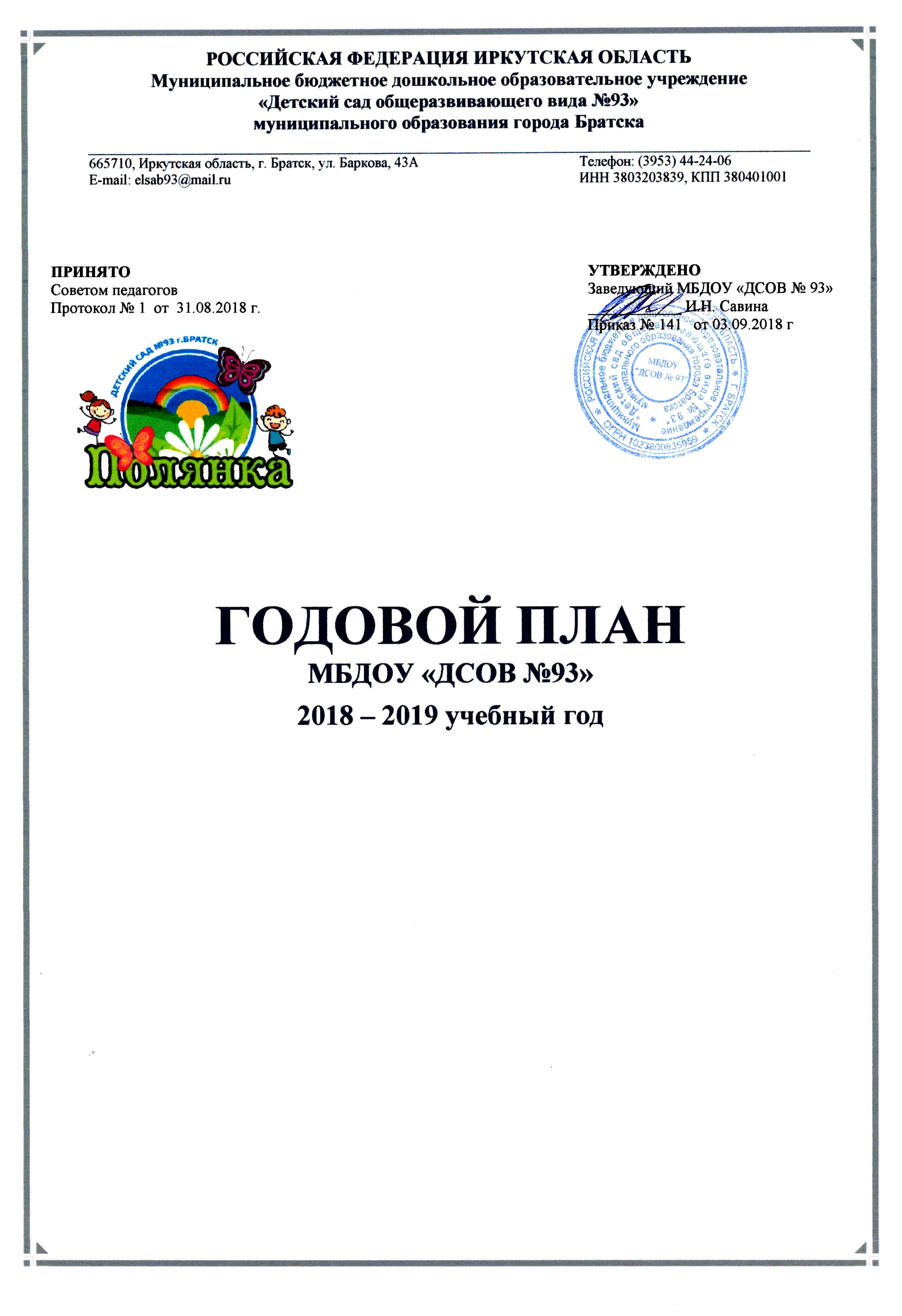 Муниципальное бюджетное дошкольное образовательное учреждение«Детский сад общеразвивающего вида №93» муниципального образования города Братска_____________________________________________________________________________ПРИНЯТО                                                                    				          УТВЕРЖДЕНОСоветом педагогов                                                       			          Заведующий МБДОУ «ДСОВ № 93»Протокол № 1  от  ________2018 г. 			          ____________ И.Н. Савина                                                                                    			         Приказ №__    от ___________2018 г.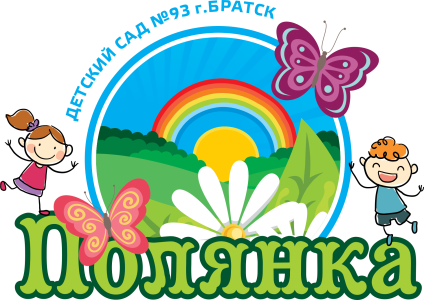 годовой планМБДОУ «ДСОВ №93»2018 – 2019 учебный годСодержание:1.Информационная справка1.1 Общие сведенияМуниципальное бюджетное дошкольное образовательное учреждение «Детский сад общеразвивающего вида № 93» муниципального образования города Братска, функционирует и успешно развивается с 7 апреля 1974 годаЮридический адрес:Российская Федерация, Иркутская область, ж.р. Центральный, г.Братск,               ул.Баркова43«А», тел. 8(3953)44-24-06, 8(3953)44-24-07, Эл.почта: elsab93@mail.ruАдрес сайта: 93sad.ruОрганизационно-правовая форма: муниципальное бюджетное учреждение.Учредителем для Учреждения муниципальное образование города Братска. Учреждение в своей деятельности подотчетно департаменту образования  администрации города Братска, комитету по управлению муниципальным имуществом администрации города Братска. Учреждение имеет зарегистрированный в определенном законом порядке Устав, Лицензию на образовательную деятельность, государственную регистрацию в налоговых органах, является юридическим лицом.Здание детского сада типовое, двухэтажное. В окружении ДОУ имеется МБОУ «СОШ №9», детская библиотека №4.Территория детского сада озеленена по всему периметру. На территории имеются газоны, клумбы, хозяйственный склад, игровые площадки с верандами, игровыми формами, спортивная площадка.Режим работы: 12 часов, с 7.00 до 19.00Заведующий МБДОУ:  Савина Ирина НиколаевнаСтарший воспитатель: Ананьина Марина ВасильевнаЗам. зав. по АХР: Березина Людмила ВасильевнаСписочный состав по группам на 1 сентября 2018-2019 учебный год: 303 ребенка В школу выпущено в 2018 году: 47  детей.                                                                                                                               Таблица 1Обеспечение педагогическими кадрами:на 01.09.2018  МБДОУ «ДСОВ № 93» укомплектовано педагогическими кадрами на 82 %                                                                                                                                   Таблица 21.2 Годовые задачи работы МДОУ «ДСОВ №93» на 2018– 2019 учебный год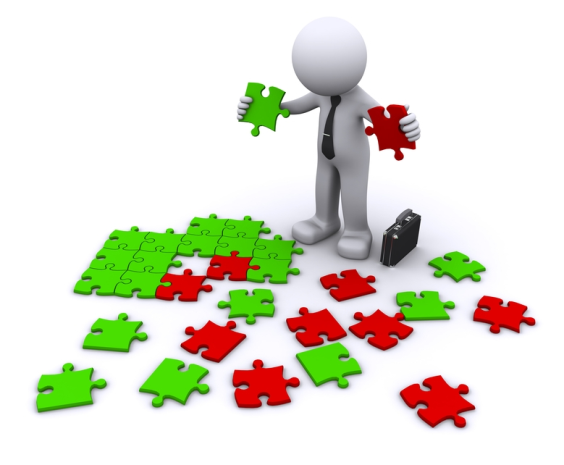 2. Работа с кадрами2.1. Сведения о педагогических кадрах МБДОУ «ДСОВ №93» 2018 – 2019 уч. г.                                                                                                                                                                                                                                  Таблица 3	2.2 План прохождения аттестации педагогами МБДОУ «ДСОВ №93»Таблица 4Примечание:  СЗД – соответствие занимаемой должности, К – курсы повышения квалификации, А - аттестация2.3 Предварительная информация о работниках, планирующих пройти процедуру аттестации На соответствие занимаемой должностиТаблица 5На соответствие заявленнойквалификационной категорииТаблица 62.4 Сведения о повышении квалификации педагогов МБДОУ «ДСОВ№93»                                                                                                                                                                                                                                      Таблица 72.5 Самообразование педагоговЦель:  совершенствование профессионального мастерства через обобщение результатов педагогической  деятельности с проявлением индивидуально - творческого потенциала.2.6 План работы с молодыми педагогами«Школа молодого педагога»Цель: оказание помощи начинающим и вновь прибывшим педагогам в повышении их профессиональной компетентности, стимулирование деятельности молодых педагогов ДОУ, формирование у педагогов потребности в непрерывном профессиональном росте, постоянном самосовершенствовании.Тематический план работы «Школы молодого педагога» на 2018-2019 учебный год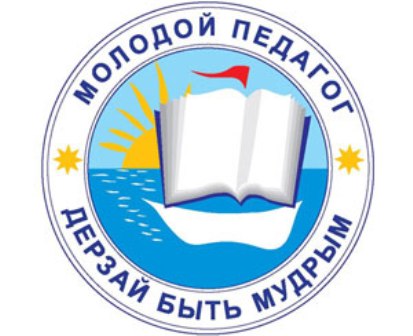 Семинар – практикум2.8 Открытые просмотры педагогической деятельности3. Организационно-методическая работа 3.1 Методическая работа МБДОУ ДСОВ №93»Цель: повышение профессиональной компетентности педагогов, научное обеспечение, подготовка и переподготовка кадров, формирование образовательной среды. ПЛАНИРОВАНИЕ МЕТОДИЧЕСКОЙ РАБОТЫна 2018 – 2019 учебный год3.2 Контроль3.3 Медико - педагогические совещанияЦель: Обеспечение комплексного взаимодействия педагогов, специалистов ДОУ для преодоления проблем в индивидуальном развитии ребёнка3.4 Педагогические советыПедагогический совет  № 1Педагогический совет  № 2Педагогический совет  № 3Педагогический совет  № 4Педагогический совет  № 53.5 Конкурсы, выставки детского творчества и педагогического мастерстваРАБОТА С ДЕТЬМИ4.1 Взаимодействие с семьями воспитанниковЦель: оказание родителям практической помощи в повышении эффективности воспитания, обучения и развития детейДля полной удовлетворенности деятельности ДОУ с семьями воспитанников в 2018-2019 учебном году необходимо обеспечить: 4.2 Этапы работы МБДОУ «ДСОВ №93»с семьями «группы риска»4.3 Взаимодействие с другими организациями4.4 Преемственность в работе со школойЦель:Реализовать единую линию развития ребенка на этапах дошкольного и начального школьного детства, придав педагогическому процессу целостный последовательный и перспективный характер.Формировать преемственные связи, соединяющие воспитание и обучение детей ДОУ и начальной школы в целостный педагогический процесс, строить их на единой организационной и методической основе.План работы школы  «Растим будущего школьника»(для педагогов подготовительных групп)на 2017\19уч. год4.5 Охрана жизни и здоровья детей5.ОСНОВНЫЕ НАПРАВЛЕНИЯ ДЕЯТЕЛЬНОСТИ МБДОУ «ДСОВ №93»5.1. Нормативно – правовое обеспечение деятельности МБДОУ «ДСОВ №93»Цель: управление и организация деятельностью учреждения в соответствии с законодательными нормами РФ.АДМИНИСТРАТИВНО – ХОЗЯЙСТВЕННАЯ РАБОТАЦель: укрепление материально – хозяйственной базы учреждения, создание благоприятных  условий для воспитания,  развития детей раннего и дошкольного возрастаАНАЛИЗ РАБОТЫ МБДОУ «ДСОВ№93» ЗА 2017-2018 УЧЕБНЫЙ ГОДМуниципальное бюджетное дошкольное образовательное учреждение «Детский сад общеразвивающего вида № 93» муниципального образования города Братска функционирует и успешно развивается с 7 апреля 1974 года. В 2017-2018 учебном году в МБДОУ «ДСОВ №93» функционировало 11 групп (3 группы раннего возраста и 8 групп дошкольного возраста), наполняемость 298 ребенка.В дошкольном образовательном учреждении (в дальнейшем – Учреждении) функционируют: музыкальный и спортивный залы, кабинет психолога. В группах оформлены игровые центры. На территории учреждения имеются прогулочные участки с верандами, малые формы для сюжетно-ролевых игр, спортивная площадка, цветники, огороды. Для оказания медицинской помощи детям в Учреждении работает медицинская сестра и фельдшер, имеется медицинский и прививочный кабинеты.7.1 Анализ кадрового состава педагогического коллективаУровень образования ДОУ укомплектовано кадрами на 88% согласно штатному расписаниюЗа 2017-2018 год аттестованы педагоги ДОУ:На соответствие занимаемой должности:Кузнецова Н.И.;Цыбина О.М.; Галочкина М.Ю.;Мухина Е.А.Повышение квалификации педагогических кадров – процесс непрерывный. Одной из составляющих системы повышения профессионального уровня педагогических работников ДОУ является прохождение курсов повышения квалификации, просмотр вебинаров, обучение на семинарах, стажировочных площадках и т.д.Обучение педагогов и руководителей  на сертифицированных семинарах в 2017/18 уч. годуВ течение года педагоги обучались в рамках «Школы современного педагога»:В 2017-2018 учебном году педагоги ДОУ активно принимали участие в профессиональных конкурсах: 7.2 Анализ работы по охране жизни и здоровья детейПриоритетным направлением в работе коллектива МБДОУ «ДСОВ №93» является физическое развитие и здоровье детей дошкольного возраста, поэтому одним из важных показателей результатов работы дошкольного учреждения является здоровье детей.- организация работы Физкультурно – оздоровительного направления с учётом сохранения психофизического здоровья детейВ ДОУ осуществляются различные виды двигательной активности: утренняя, дыхательная, зрительная гимнастики, физкультурные игровые занятия в группе и на воздухе, физминутки, упражнения после сна, подвижные и элементы спортивных игр, дни здоровья, спартакиады. В ДОУ проводятся оздоровительные мероприятия: воздушные солнечные ванны, босохождение.  В современных условиях полноценное воспитание и развитие ребёнка возможно только при интеграции образовательной и лечебно – оздоровительной деятельности дошкольного учреждения, следовательно, тесного взаимодействия педагогов и медицинских работников. При проведении физкультурных занятий осуществляется медицинский контроль за  правильной организацией занятия, физической нагрузкой соответственно полу, возрасту, группе здоровья и даются рекомендации при той или иной патологии. Статистические данные о состоянии здоровья воспитанников свидетельствуют о результативности проводимой в д/саду работы по профилактике и оздоровлению детей. С часто болеющими детьми работа ведётся согласно плана, с диспансерными детьми индивидуально учитывая диагноз заболевания.В ДОУ созданы условия для реализации индивидуального подхода к ребёнку. Ведутся листы адаптации, комплекс мероприятий по оздоровлению часто и длительно болеющими детьми, детьми с хроническими заболеваниями; при поведении физкультурных занятий и психологопедагогической работе.Несмотря на то, что детей с 1 группой здоровья с каждым годом становится меньше, показатели физического здоровья достаточно высоки (учитывая состояние здоровья воспитанников), по всем показателям большинство  детей дают	средний уровень.В ДОУ созданы условия для охраны и укрепления здоровья детей, для их полноценного физического развития. В каждой возрастной группе имеется инвентарь и оборудование для двигательной активности детей: пособия для закаливания и самомассажа (пуговичные коврики, ребристые доски, камешки, следочки и др.). Для организации физкультурно-оздоровительной работы с детьми  функционируют физкультурный зал, спортивная площадка с необходимым оборудованием.В детском саду  имеются: процедурный кабинет, изолятор, медицинский кабинет. Для оздоровления детей используются бактерицидные облучатели. Медицинское обслуживание детей в дошкольном учреждении строится на основе нормативно-правовых документов и осуществляется медицинской сестрой, фельдшером.Общее санитарно-гигиеническое состояние дошкольного учреждения соответствует требованиям СанПин: питьевой, световой и воздушный режимы поддерживаются в норме. Для наиболее эффективной организации оздоровительных и профилактических мероприятий в качестве одного из основных приемов работы персонала используется сбор и анализ информации состояния вновь поступивших детей, что важно для своевременного выявления отклонений в их здоровье. В целях сокращения сроков адаптации, уменьшения отрицательных проявлений у детей при поступлении их в дошкольное учреждение осуществляется четкая организация медико-психолого-педагогического сопровождения в соответствии с возрастом, состоянием здоровья, индивидуальными особенностями детей.Дети с хроническими заболеваниями, часто болеющие дети ставятся на учет, организуется динамическое наблюдение. Оздоровительные мероприятия проводятся в соответствие с сезоном года. Ежемесячно в ДОУ проводится анализ посещаемости и заболеваемости детей. Результаты, причины заболеваний обсуждаются на педагогических и административных планерках, Педагогическом совете принимаются меры по устранению причин заболеваемости.Традиционными в ДОУ являются спортивные досуги («Бравые солдаты!» «Масленица», и др.), спортивные праздники («Папа, мама, я – спортивная семья», «Смелые, ловкие умелые», «Спортивные эстафеты», «Зарницы» и т.д.).Важное значение для здоровьесбережения детей являются прогулки и физкультурные занятия на свежем воздухе, подвижные игры, разные виды закаливания (гимнастика пробуждения, «Дорожка здоровья», босохождение, самомассаж, др.).Значимым условием является проведение занятий под музыкальное сопровождение. Для этого в физкультурном зале имеется музыкальный центр. Достаточное внимание в дошкольном учреждении уделяется использованию воспитателями здоровьесберегающих методов во время совместной деятельности с детьми: проведению физкультурных минуток, включение элементов психогимнастики, гимнастики для глаз. Педагогами разработаны картотеки физминуток, различных гимнастик, релаксационных упражнений. Вся медицинская работа проводилась согласно плану разработанному совместно с детской поликлиникой №1. В ДОУ систематически проводились мероприятия по оздоровлению детей (по плану оздоровительной работы), большое внимание уделяется сбалансированному питанию детей и организации двигательного режима в ДОУ. Оздоровительная  работа осуществлялась по следующим направлениям: соблюдение режима дня, учет гигиенических требований, утренняя гимнастика на воздухе (кроме холодного времени года), гимнастика после сна, отработка двигательного режима в группах и на прогулке, закаливающие мероприятияТакже в ДОУ для сохранения и укрепления физического и психического здоровья детей открыты физкультурно-спортивное кружки: Оздоровительная гимнастика: «Маленькие йоги», Спортивно-танцевальная студия «Звездочки»Число случаев заболевания детейПосещаемость учреждения Распределение по группам здоровьяВ течение периода адаптации дети осматриваются и наблюдаются врачом-педиатром и медицинской сестрой, получают витаминотерапию. На период адаптации дети освобождаются от профилактических прививок и закаливающих процедур; воспитатель осуществляет индивидуальный подход к каждому ребенку. Дети в МДОУ принимаются постепенно. На каждого ребенка оформляется лист адаптации, в конце периода выводится степень адаптации. Перспектива работы: Введение вариативных систем оздоровления и формирование ценностей здорового образа жизни у дошкольников. 
 7.3 Анализ воспитательно-образовательного процессаПедагогический процесс в ДОУ строится на основе нормативно-правовых документов, определяющих стратегические ориентиры государственной образовательной политики в сфере дошкольного образования: - Закон «Об образовании в Российской Федерации» (от 29.12.2012 N 273-ФЗ). - «Санитарно-эпидемиологические требования к устройству, содержанию и организации режима работы дошкольных образовательных учреждений. СанПиН 2.4.1.3049-13». 
- Федеральный государственный образовательный стандарт дошкольного образования(Утвержден приказом Министерства образования и науки Российской Федерации от 17 октября2013 г. N 1155).Анализ реализации годового плана показал, что в целом годовые задачи выполнены на  89% (с учетом изменений и дополнений в течение года)  Большое внимание в прошедшем учебном году уделялось работе с молодыми специалистами. Для них были проведены: - консультации «Планирование воспитатель – образовательной работы в свете требований ФГОС ДО», «Развитие детского речевого творчества», «Использование подвижных игр для укрепления здоровья детей», «Игры-эстафеты, как средство развития физических качеств и эмоционально-положительного отношения к занятиям физической культурой»;- взаимопросмотры занятий.Для педагогов учреждения организованы постоянно действующие семинары «Изменение структуры образовательной программы и воспитательно-образовательного процесса ДОУ в соответствии с ФГОС ДО». Цель:  ознакомление педагогического коллектива с принципами построения  образовательной программы, направлениями работы, образовательными областями, их интеграцией и  т.д. В рамках которого были рассмотрены следующие вопросы:1. Образовательная программа ДОУ - как модель организации образовательного процесса в ДОУ. 2. Интеграция и реализация образовательных областей.3. Комплексно-тематический принцип построения образовательного процесса.4. Планирование воспитательно-образовательного процесса в соответствии с образовательной программой.Методическая работа  в ДОУ в 2017 -2018 учебном году была направлена на выполнение годовых задач: 1. Создание условий для индивидуального возрастного потенциала ребенка посредством организации психолого-педагогического процесса ДОУ.2. Развитие финансовой грамотности дошкольников через нравственно-трудовое воспитаниеДля решения данных задач в дошкольном  учреждении были созданы следующие условия: Составлен  план методической  работы в ДОУ.Разработаны индивидуальные  поэтапно-творческие  планы углублённой  работы педагогов по данным  проблемамПроанализирован  уровень профессиональной  компетенции педагогов по результатам  которого были выбраны наиболее целесообразные коллективные и индивидуальные формы работы  с педагогами в течение года;Это позволило рассмотреть изучаемые проблемы с разных сторон, комплексно, с учётом межпредметных связей.  В соответствии с поставленными целями и задачами методическая работа осуществлялась через разнообразные формы и направления:Повышение квалификации, педагогического мастерства и категоричности кадров;Работа с молодыми, вновь прибывшими  специалистами;Педагогические советы;Семинары-практикумы;Подготовка и печатание публикаций;Открытые показы;КонсультацииКонкурсы («Дошкольная спортландия» «Маленькая страна», «Дошкольник 21 века» «Интеллектуальный турнир для дошкольников»)За время функционирования ДОУ сложилась система повышения профессиональной компетенции педагогов. Педагоги ДОУ проходят курсы переподготовки согласно графиков. В основе работы с педагогическими кадрами лежит диагностика деятельности педагогов, которая помогает оценить не только фактический уровень профессиональной подготовки каждого воспитателя, но и выявить профессиональные запросы и потребности, а следственно, на основе этого дифференцированно определять цели работы с пед - кадрами и выбрать оптимальные формы ее проведения.Главное в педагогической работе – оказание реальной, действенной помощи воспитателям в совершенствовании их мастерства, поэтому развитие системы педагогической работы с педкадрами осуществляется в  ДОУ в соответствии с рядом важнейших требований, а именно:-практической направленности;-научности и конкретности;-системности и систематичности;-оперативности и оперативного сочетания различных форм и методов работы.В результате целенаправленной работы с кадрами:-активизировалась работа педагогов на педсоветах, консультациях, семинарах и улучшилась содержательная сторона их проведения;-повысилась эффективность методов и приемов в работе с детьми;-улучшилось качество планирования воспитательно-образовательной работы с детьми;-систематизировались знания воспитателей в теоретических вопросах;-наметилась тенденция по отказу от сложившихся стереотипов в работе по поиску инновационных методов и приёмов;-активнее внедряются новые формы работы с родителями.В 2017-2018 ДОУ получило статус: Федеральной экспериментальной площадки по теме «Вариативно-развивающее образование как инструмент достижения требований ФГОС дошкольного образования»Муниципальной Инновационной пилотной площадки по теме «Финансовая грамотность»Образовательный процесс в ДОУПрограммное обеспечение МДОУ:Осуществляется по примерной программе развития и обучения «Тропинки» (В. Т. Кудрявцева) с  использованием парциальных:Багадаева О.Ю., Галеева Е.В., Галкина И.А., Зайцева О.Ю., Кананчук Л.А., Карих В.В., Михайлова И.В., Середкина Н.Д., Удова О.В., Шинкарева Н.А. Байкал – жемчужина СибириКаплунова И., Новоскольцева И. Ладушки. Программа по музыкальному воспитанию детей.Отличительной чертой воспитательного процесса в ДОУ является его развивающая направленность, которая проявляется в создании условий для того, чтобы каждый ребенок мог полностью реализовать себя, свои индивидуальные особенности, интересы и желания. Реализуемые в ДОУ программы помогают наиболее полному личностному развитию воспитанников, повышает их информативный уровень и способствуют применению полученных знаний, умений, навыков в практической деятельности.Взаимодействие педагогов с детьми – является основным звеном воспитательно-образовательного процесса в ДОУ, поэтому главной задачей нашей деятельности является выбор верной позиции педагога во взаимодействии с детьми, которое основывается на следующих положениях:-личностно ориентированный подход, т.е. использование педагогами новых форм работы с детьми, в т.ч. индивидуальной и подгрупповой, направленных на реализацию индивидуального подхода;-гуманизация способов общения с ребенком как целевая ориентация педагогов (т.е. «требовательная любовь»);-диагностика развития детей, их индивидуальные особенностей;-проведение семинаров, консультаций, тренингов по созданию положительного психологического климата в коллективе.Анализируя данные мониторинга по освоению программы можно сказать:Диагностика развития детей, проведенная в мае 2018 года, выявила выполнение программы в целом на 94%. 7.3 Анализ готовности выпускников ДОУ к школе 
Диагностика детей по подготовленности к школьному обучению, проведенная старшим воспитателем в мае 2018 года показывает, что в подготовительной к школе группе «Ромашка» и детей группы «Жарок»: Анализ диагностических данных психологической готовности детей 7-го года жизни к школьному обучению показывает достаточный уровень подготовленности наших выпускников к обучению в школе. Работа  показала необходимость углубленной работы над развитием мелкой и крупной моторики, межличностных отношений и воображения. Количество обследуемых детей 47 человека.Таблица11Вывод: Педагоги подготовительной группы продемонстрировали достаточный уровень организации самостоятельной деятельности детей по данному разделу, использование разнообразных методов и приёмов в работе, создали соответствующую предметно-развивающую среду в группе, мотивировали детей предшкольного возраста к получению знаний и готовности к поступлению в школу.Рекомендации воспитателям:Знать и учитывать возрастные и психологические особенности детей старшего дошкольного возраста; индивидуально-типологические особенности развития каждого ребенка. Выстраивать индивидуальную траекторию развития каждого ребенка Формировать у детей:-мотивацию (внешнюю и внутреннюю);-умение критически относиться к своим знаниям, действиям, объективно себя оценивать. Индивидуализировать работу с детьми с неадекватной самооценкой;-положительное отношение детей к школе, к учебной деятельности, положительному взаимоотношению со сверстниками;Активно вовлекать родителей в данную работу (раскрывать особенности психологической готовности к школе, адаптации к школьному обучению), используя разные формы взаимодействия, в т.ч. интерактивные.Педагогам групп старшего дошкольного возраста активно сотрудничать с психологической службой дошкольного учреждения (проведение игр, тренингов на определение уровня тревожности, социализации, агрессивности и т.д.).7.5 Анализ работы с родителямиРодители наших воспитанников - наши помощники и партнеры, активные участники всех наших мероприятий. Взаимодействие с семьями воспитанников на протяжении всего учебного года было одним из приоритетных направлений деятельности ДОУ. Оно ориентировано на поиск и использование таких форм и методов работы, которые позволяют учесть актуальные потребности родителей, способствуют формированию активной родительской позиции. Чтобы выбрать стратегию воспитательной работы, в 2017-2018 учебный год проводился анализ состава семей воспитанников.Характеристика семей по составуХарактеристика семей по количеству детейПроводились социологические исследования по определению статуса и микроклимата семьи, выявлялся уровень родительских требований к дошкольному образованию и воспитанности детей,  удовлетворенности родителей положением семьи, основных ценностей семьи, образовательный уровень, социальное и материальное положение, потребности на образовательные услуги для детей, на основании чего подбирался набор образовательных потребностей для повышения педагогической грамотности родителей.Систематически и своевременно   проводилось знакомство с уставными документами и локальными  актами учреждения, заключались  договоров с родителями (законными представителями) воспитанников.Анкетирование родителей для выявления информированности о воспитательно - образовательной работе ДОУ показало, что родители стали больше интересоваться  успехами своих детей, принимать участие в жизни ДОУ. Переоформлена наглядная агитациям – стенды «Ситуация месяца» в каждой возрастной группе детского сада. Постоянно привлекались родители к хозяйственной работе (ремонт оборудования, благоустройство групп).   Однако процент посещений родителями общих собраний, по-прежнему недостаточно высок.  Педагоги при изучении семьи и опыта семейного воспитания используют не достаточно эффективные методы и приемы.Необходимо усилить работу с семьей, уделив особое внимание изучению проблем воспитания ребенка в семье, возрождению лучших отечественных традиций семейного воспитания, активнее привлекать родителей к жизни МОУ, оказанию посильной помощи в создании условий для всестороннего развития детей.Ввести в практику работы педагогов нетрадиционные формы проведения родительских собраний и других мероприятий, продолжать обновлять систему оформления наглядной агитации для родителей, выявить лучший опыт семейного воспитанияНа договорной основе осуществляется сотрудничество с театрами: «Тирлямы» и «Пуговка», общеобразовательной школой №9, школой искусств № 3, Дворцом детского и юношеского творчества, ЭБЦ №1, городской библиотекой№4, музеем политической ссылки на Парковая3. Педагоги с детьми посещают тематические выставки в картинной галерее; принимают участие в фестивалях, концертах, конкурсах в Центре детского и юношеского творчества, привлекают сотрудников ГИБДД, УВД к консультативно-профилактической  работе по безопасности жизнедеятельности детей, сотрудников.  Детская городская поликлиника организует  работу медицинского персонала в дошкольном образовательном учреждении.Связь установлена со школой № 9. В системе осуществлялась работа по ознакомлению старших дошкольников со школой. Учителя принимали участие в проведении родительских собраний, в работе лектория для родителей, консультаций для педагогов МДОУ.Однако план совместной работы по многим разделом не выполнен, т.к. инициатором проведения совместных мероприятий, как правило, выступало  ДОУ.Необходимо заинтересовать администрацию МБОУ «СОШ №9» в более тесном сотрудничестве.- Наладить более тесное сотрудничество со школой: доработать план совместной работы,  включить задачи по работе над единой темой, активизировать деятельность МБОУ «СОШ №9» по оказанию шефской помощи.Таким образом, в МБДОУ «ДСОВ №93» проведена большая работа по выполнению годового плана, Основной образовательной программы, созданы хорошие условия для физического, умственного, психического и социального развития детей, охраны и укрепления здоровьяАнализ реализации программы  показал, что по многим разделам по сравнению с прошлым годом уровень повысился. Однако  необходимо усилить работу  по внедрению здоровьесберегающих технологий,  воспитанию здорового образа жизни, развитию творческих способностей, выполнению программы по  ознакомлению с родным городом Братском (региональный компонент), свойствами и качествами предметов, сенсорному воспитанию младших дошкольников, ознакомлению с видами искусства, формированию навыков хозяйственно-бытового труда у младших и навыков коллективного труда у старших дошкольником; необходимо использовать игру как форму социализации детей.Велась систематическая  работа по повышению профессионального уровня педагогов в соответствии с планами работы ДОУ и мероприятиями города.        Мы  стремимся к тому, чтобы каждый ребенок вырос веселым и активным, самостоятельным и доброжелательным, любознательным, инициативным и уверенным в себе, открытым и сопереживающим, то есть, прежде всего – физически и психически   здоровым. 7.6 Анализ административно – хозяйственной работыВ течение года административно-хозяйственная работа проводилась в соответствии с годовым планом. В решении вопросов принимал участие весь персонал дошкольного учреждения: административный, педагогический, обслуживающий и родители воспитанников.Финансирование осуществлялось из областного и городского бюджета, благотворительных пожертвований граждан, в рамках оказания услуг (питание детей) и платных дополнительных услуг.Материально-техническое обеспечение МДОУ «ДСОВ №93» позволяет решать воспитательно-образовательные задачи. Структура предметно-развивающей среды, наряду с групповыми комнатами включает специализированные помещения, что позволяет осуществлять всестороннее развитие личности воспитанников.В ДОУ имеется методический кабинет, спортивный зал, музыкальный зал, кабинет  педагога-психолога. Участки детского сада озеленены, оснащен игровым оборудованием, имеется спортивная площадка. Эстетически оформлены все помещения детского сада, обновлены информационные и методические стенды.  Детский сад постоянно работает над укреплением материально-технической базы. Ежегодно силами коллектива проводится косметический ремонт. Групповые помещения полностью удовлетворяют гигиеническим требованиям.Пополнено методическое обеспечение дошкольного учреждения: приобретена методическая литература к образовательной программе ДОУ. Пополнено оборудование педагогического процесса в группах: настольно-печатные игры, игрушки, игровое оборудование, детская мебель.Коллектив дошкольного учреждения системно работает над обновлением и совершенствованием материально – технической базы. С целью подготовки МБДОУ «ДСОВ №93» к новому 2018 – 2019 учебному году были выполнены следующие виды работ:Замена кабинок в приёмной младшей группы «Анютины глазки»;Замена оконных проёмов на стеклопакеты в приемных групп «Василек», «Анютин глазки», пищеблоке, коридоре, прачечной;Замена дверей в приёмной групп «Лесовичок», «Анютины глазки»;Капитальный ремонт туалетных комнат в группах «Павлиночка», «Светлячок», «Колокольчик», «Ягодка».Капитальный ремонт спортивного зала (покраска стен, потолка, замена линолиума, замена оконных проёмов на стеклопакеты, замена светильников);Косметический ремонт соединительного коридора, на лестничных пролетах;Косметический ремонт приёмных 11 групп, косметический ремонт 8 групповых комнат, замена светильников 5 группах, Замена светильников, косметический ремонт изолятора (комната кастелянши); Своевременно издавались приказы по основной деятельности, регламентирующие работу МДОУИнструктажи  проводились в соответствии с циклограммойПополнены пакеты документов по ОТ, ПБ, ГО и ЧС.Нормативно-правовые документы вышестоящих организаций изучались и прорабатывались с коллективом своевременноВ целом, административно – хозяйственная деятельность в 2017 – 2018 учебном году была направлена на дальнейшее развитие материальной базы, позволяющей более качественно проводить воспитательно – образовательную работу с детьми дошкольного возраста. Таким образом, материально-техническое оснащение ДОУ значительно преобразилось, укрепляется материально – хозяйственной база учреждения, создаются благоприятные  условия для воспитания,  развития детей раннего и дошкольного возраста. Также продолжается оснащение наглядными, учебными и игровым оборудованием, обеспеченность воспитанников дидактическими материалами значительно улучшилось, имеется в достаточном количестве и позволяет реализовать основную образовательную программу. В то же время, необходимо продолжать пополнять группы игровым и дидактическим оборудованием, обеспечивая принцип сменяемости, трансформируемой, мобильности, полифункциональности, вариативности.Заместитель заведующего по административно-хозяйственной работе Березина Л.В. держит на постоянном контроле остекление окон, ремонт технологического и сантехнического оборудования, наличие моющих, чистящих и дезинфицирующих средств, состояние и замену посуды и инвентаря; кастелянша Ершова Г.В. – обеспечение мягким инвентарем.Состояние детской мебели соответствует требованиям СанПиН.Вывод: на основе проведенного анализа можно сказать, что годовой план выполнен на достаточном уровне. Распределение нагрузки между участниками в данном учебном году проводилось равномерно. Все педагоги активно участвовали в мероприятиях. Повысилась заинтересованность, инициативность членов педагогического коллектива. Повысилась мотивация педагогов к самообразованию. Педагоги готовы к экспериментальной работе, активно участвовали в обучающих семинарах.Проделанная всем коллективом дошкольного учреждения работа, достигнутый уровень качества образования и оздоровления детей в рамках реализации ФГОС ДО позволили определить следующие приоритеты на новый учебный год:Совершенствование воспитательно-образовательного процесса в соответствии с требованиями ФГОС ДО к ООП ДО ДОУ.Повышение квалификации педагогических работников через разные формы в соответствии с требованиями (1 раз в 3 года).Повышение качества подготовки детей к школе посредством планирования дополнительных форм работы с детьми и родителями.Повышение качества работы с родителями посредством использования адресных и альтернативных форм взаимодействия, и непосредственного участия в мероприятиях.Организация дополнительных платных услуг в рамках образовательной программы дошкольного учреждения.Участие в городских, региональных, всероссийских и международных детских и профессиональных конкурсах.Исходя из анализа работы коллектива ДОУ за 2017-2018 учебный год, на 2018-2019 учебный год вытекают следующие задачи:Создать условия для формирования социально-коммуникативного развития дошкольников посредством совместной деятельности детей, педагогов и родителей;Повысить уровень профессиональной компетентности педагогов по формированию элементарных математических представлений у детей дошкольного возраста.           665710, Иркутская область, г. Братск, ул. Баркова, 43А           E-mail: elsab93@mail.ruТелефон: (3953) 44-24-06ИНН 3803203839, КПП 3804010011.Информационная справка1.1 Общие сведения МБДОУ «ДСОВ №93»1.2 Годовые задачи работы МДОУ на 2018– 2019 учебный год2Работа с кадрами3Организационно-методическая работа3.1. Методическая работа МБДОУ «ДСОВ№93»3.2. Контроль3.3  Медико-педагогические совещания3.4. Педагогические советы3.5. Конкурсы, выставки детского творчества4.Работа с детьми4.1. Взаимодействие с семьями воспитанников4.2. Этапы работы с семьями группы риска4.3. Взаимодействия с другими организациями4.4. Преемственность работы со школой5.Основные направления деятельности МБДОУ «ДСОВ№93»6Административно – хозяйственная работа  5.1. Нормативно – правовое обеспечение деятельности МБДОУ «ДСОВ№93»7.Анализ работы МБДОУ «ДСОВ№93» за 2017-2018 учебный год№Название возрастной группыВозраст детейКол - во1Ясельная №1 «Ягодка»1,5 - 3 лет272Ясельная № 2 «Светлячок»2 - 3 лет273Ясельная №3 «Колокольчик»2 - 3 лет2742 младшая №1 «Жарок»3 - 4 лет2552 младшая №2 «Ромашка»3 - 4 лет266Средняя №1«Анютины глазки»4 - 5 лет307Средняя №2 «Голубка»4 - 5 лет278Старшая №1 «Лесовичок»5 – 6 лет279Старшая №2 «Павлиночка»5 - 6 лет2810Подготовительная №1 «Колосок»6 - 7 лет3011Подготовительная №2 «Василек»6 - 7 лет29ИТОГОИТОГО303303КадрыПо штатномуФактическиЗаведующий11Старший воспитатель11Воспитатели2218Музыкальный руководитель21Инструктор по ФИЗО11Педагог – психолог11Педагог доп.образования11№Ф. И. О.Дата рожденияДолжностьОбразованиеОбщий стажПедагогический стажСтаж в данной должности в ДОУ №93Категория НаградыСавина Ирина НиколаевнаСавина Ирина Николаевна17.10.1977Заведующий ДОУВысшее20 лет20 лет1год2013 г.грамотаМин. обр1Ананьина М. В.07.12.1983Ст.воспитательВысшее14 лет14 лет4 года2Абдухалыгова Н. У.09.05.1980Воспитатель С-п17 лет2 года2 года3Барсукова О.А.23.12.1985ВоспитательС-п12 лет12 лет12 лет4Давыдова Е. А.30.07.1971ВоспитательС-п23 года5 лет2 года5Иванова Е.В.31.08.1994Педагог доп.образС-п1 год1 год1 год6Кишеева А. А.13.03.1986ВоспитательС-п6 лет2 года2 года7Константинова Г.Ю12.03.1980ВоспитательС-п6 лет4 мес.4 мес.8Крикунова А.А.06.08.1988ВоспитательВысшее5 лет4 мес.4 мес.9Кузнецова Н. И.06.11.1948ВоспитательС-п48лет47 лет2 годаВетеран труда10Мизерева И. В.29.04.1971ВоспитательВысшее27 лет20 лет4 годаI-кв.кат11Морозова А. А.16.06.1984ВоспитательВысшее19 лет7 лет7 лет12Наумова В. Н.07.02.1986ВоспитательВысшее11 лет11 лет10 лет13Наумова М. В.20.01.1988ВоспитательВысшее10 лет10 лет10 лет14Петрова А. П.07.04.1993Инструктор Ф/КВысшее4 года4 года4года15Петрякова Е. Е.10.07.1981ВоспитательВысшее16 лет15 лет2 года16Пышкина Ю.Д.ВоспитательС-п4 мес.4 мес.4 мес.17Ральникова Н. М.27.11.1963ВоспитательС-п31год21 год6 летI-кв.кат18Романова М. В.04.07.1987ВоспитательВысшее7 лет2 года2 года19Серегина Л. Г.03.04.1986ВоспитательВысшее9 лет8 лет8 лет20Смолина Ю. Г.08.04.1986Педагог-психологВысшее12 лет11 лет3 годаI-кв.кат21Соболевская И. М.28.05.1983ВоспитательС-п10 лет4 года4 года22Тихонова Г.В.06.12.1986ВоспитательС-п9 лет8 лет8 лет23Шубина В.А.08.08.1955Муз. руководительС-п41 год39 лет1 год№Ф. И. О.ДолжностьСтаж в МБДОУ «ДСОВ №93»Категория Год прохожденияГод прохожденияГод прохожденияГод прохожденияГод прохожденияГод прохождения№Ф. И. О.ДолжностьСтаж в МБДОУ «ДСОВ №93»Категория 2015-20162016-20172017-20182018-20192019-20202020-20211Ананьина М. В.Ст.воспитатель06.09.2004Д/ОД/О  ККСЗДА2Абдухалыгова Н. У.Воспитатель01.04.2016КСЗДК3Барсукова О.А.Воспитатель10.08.2006Д/ОД/ОКСЗД4Давыдова Е. А.Воспитатель14.11.2016ККСЗД5Иванова Е.В.Педагог доп.образ02.10.2017К6Кишеева А. А.Воспитатель11.01.2016СЗД КК7Константинова Г.ЮВоспитатель01.06.2018К8Крикунова А.А.Воспитатель08.06.2018К9Кузнецова Н. И.Воспитатель25.01.2016КСЗДК10Мизерева И. В.Воспитатель20.02.2014I-кв.кат13.04.2017КАК11Морозова А. А.Воспитатель06.09.2010КСЗДКА12Наумова В. Н.Воспитатель04.03.2008СЗДККА13Наумова М. В.Воспитатель31.08.2010КСЗДК14Петрова А. П.Инструктор Ф/К27.08.2014СЗД КАК15Петрякова Е. Е.Воспитатель10.01.2017КСЗД16Пышкина Ю.Д.Воспитатель01.06.2018К17Ральникова Н. М.Воспитатель29.06.2012I-кв.кат13.04.2017ККК18Романова М. В.Воспитатель17.10.2016ККСЗД19Серегина Л. Г.Воспитатель15.09.2010СЗДК20Смолина Ю. Г.Педагог-психолог29.09.2006I-кв.кат13.04.2017КАД\ОД\ОК21Соболевская И. М.Воспитатель14.04.2014СЗД КК22Тихонова Г.В.Воспитатель19.11.2010Д/ОКСЗД23Шубина В.А.Муз. руководитель05.12.2017ККФ.И.О.ДолжностьКатегорияМесяц прохожденияРоманова М.В.Воспитательб/к17.10.2018Давыдова Е.А.Воспитательб/к14.11.2018Петрякова Е.Е.Воспитательб/к10.01.2019Ф.И.О.ДолжностьКатегорияЗаявленная категорияМесяц прохожденияНаумова Вера НиколаевнаВоспитательБез категорииПерваяНоябрь 2018Морозова Анжелика АнатольевнаВоспитательБез категорииПерваяФевраль 2019 Петрова Анастасия ПавловнаИнструктор ф/кБез категорииПерваяМарт 2019№Ф.И.О.ДолжностьТема курсовойподготовкиДатаБазовое учрежден.Документ об окончании обучения (вид, №)Кол. часов1Савина Ирина НиколаевнаЗаведующийНормативное правовое обеспечение образовательной деятельности дошкольной образовательной организации в условиях реализации ФГОС19.04.201822.04.2018Государственное бюджетное профессиональное образовательное учреждение Иркутской области «Иркутский   колледж педагогического образования»72ч2Ананьина Марина ВасильевнаСтарший воспитатель«ФГОС дошкольного образования: управление введением и реализацией»Государственное бюджетное профессиональное образовательное учреждение Иркутской области «Братский  педагогический колледж»удостоверение рег.№3992от 13.11.2014г.18ч2Ананьина Марина ВасильевнаСтарший воспитатель«Организация финансового просвещения обучающихся в дошкольных образовательных организациях»13.02.2017г.  22.02.2017г.Федеральное государственное образовательное учреждение высшего образования «Иркутский государственный университет»удостоверение рег.№533-02 от 22.02.2017г72ч2Ананьина Марина ВасильевнаСтарший воспитательНормативное правовое обеспечение образовательной деятельности дошкольной образовательной организации в условиях реализации ФГОС19.04.201822.04.2018Государственное бюджетное профессиональное образовательное учреждение Иркутской области «Иркутский   колледж педагогического образования»Удостоверениерег.№4215 от  26.04.201872ч2Ананьина Марина ВасильевнаСтарший воспитательМенеджмент дошкольного образования15.04.2018г.14.07.2018г.Негосударственное образовательное частное учреждение организации дополнительного профессионального образования «Актион-МЦФЭР»ДипломРег.№ Д2018008664 от 16.07.2018250ч3Смолина Юлия ГеннадьевнаПедагог - психолог«Современные подходы к организации образовательного процесса в ДОО в условиях реализации ФГОС дошкольного образования»21.11.2016г. 20.12.2016гФедеральное государственное бюджетное образовательное учреждение высшего образования «Иркутский государственный университет» Институт дополнительного образованияудостоверение рег.№6346 от 21.12.2016г.72ч3Смолина Юлия ГеннадьевнаПедагог - психолог«ФГОС дошкольного образования: развитие общения и взаимодействия ребёнка с взрослыми и сверстниками»12.09.2016г. 24.09.2016г.Государственное бюджетное профессиональное образовательное учреждение Иркутской области «Братский педагогический колледж»рег.№ 5446 от 24.09.2016г.72ч4Петрова Анастасия ПавловнаИнструктор по физической культуре«Система физкультурно – оздоровительной работы в дошкольной образовательной организации в соответствии с ФГОС дошкольного образования»27.03.2017г 01.04.2017г.Государственное бюджетное профессиональное образовательное учреждение Иркутской области «Братский педагогический колледж»удостоверение рег.№5669 от 01.04.2017г.72ч5Иванова Екатерина Виталевна6Абдухалыгова Наина УмудваровнаВоспитатель«Современные подходы к организации образовательного процесса в ДОО в условиях реализации ФГОС дошкольного образования»21.11.2016г. – 20.12.2016г.Федеральное государственное бюджетное образовательное учреждение высшего образования «Иркутский государственный университет» Институт дополнительного образованияудостоверение рег.№6308 от 21.12.2016г.727БарсуковаОльга АлександровнаВоспитатель«ФГОС дошкольного образования: становление ценностей здорового образа жизни у детей»Государственное бюджетное профессиональное образовательное учреждение Иркутской области «Братский педагогический колледж»удостоверение рег.№4243 от 09.12.2014г.72ч8Давыдова Елена АлександровнаВоспитатель«Организация образовательной деятельности с детьми с ограниченными возможностями здоровья в соответствии с ФГОС дошкольного образования»26.09.2016г. – 01.10.2016г.Государственное бюджетное профессиональное образовательное учреждение Иркутской области «Братский педагогический колледж»удостоверение рег.№5273 от 01.10.2016г.728Давыдова Елена АлександровнаВоспитатель"Организация образовательного процесса в группах раннего возраста в соответствии с современными требованиями"26.03.2018г. - 05.04.2018г. Государственное бюджетное профессиональное образовательное учреждение Иркутской области "Братский педагогический колледж"удостоверение рег.№6259 от 05.04.2018г72ч.9Кишеева Анастасия АндреевнаВоспитатель«Современные подходы к организации образовательного процесса в ДОО в условиях реализации ФГОС дошкольного образования»21.11.2016г. – 20.12.2016г.Федеральное государственное бюджетное образовательное учреждение высшего образования «Иркутский государственный университет» Институт дополнительного образованияудостоверение рег.№6327от 21.12.2016г.72ч.10Константинова Галина ЮрьевнаВоспитательФГОС: дошкольного образования: развитие общения и взаимодействия ребенка с взрослыми и сверстниками15.01.2018–27.01.2018Государственное бюджетное профессиональное образовательное учреждение Иркутской области "Братский педагогический колледж"удостоверение рег.№6337от 29.01.2018г.72ч11Крикунова Анна АлександровнаВоспитатель12Кузнецова Нина ИннокентьевнаВоспитатель«Современные подходы к организации образовательного процесса в ДОО в условиях реализации ФГОС дошкольного образования»21.11.2016г. – 20.12.2016г.Федеральное государственное бюджетное образовательное учреждение высшего образования «Иркутский государственный университет» Институт дополнительного образованияудостоверение рег.№6332 от 21.12.2016г.72ч13Мизерева Ирина ВасильевнаВоспитатель«Организация финансового просвещения обучающихся в дошкольных образовательных организациях»13.02.2017г. 22.02.2017г.Федеральное государственное образовательное учреждение высшего образования «Иркутский государственный университет»удостоверение рег.№541-02 от 22.02.2017г.72ч14Морозова Анжелика АнатольевнаВоспитатель«ФГОС дошкольного образования: развитие общения и взаимодействия ребёнка с взрослыми и сверстниками»21.09.2015г. 03.10.2015г.Государственное бюджетное профессиональное образовательное учреждение Иркутской области «Братский педагогический колледж»удостоверение рег.№4891 от 03.10.2015г. 72ч15Наумова Вера НиколаевнаВоспитатель«ФГОС дошкольного образования: развитие общения и взаимодействия ребёнка с взрослыми и сверстниками»12.09.2016г. 24.09.2016г.Государственное бюджетное профессиональное образовательное учреждение Иркутской области «Братский педагогический колледж»удостоверение рег.№ 5377 от 24.09.2016г.7215Наумова Вера НиколаевнаВоспитатель"Реализация ФГОС в дошкольном образовании и воспитании"с10.08.2017 - 19.08.2017гСетевой институт дополнительного профессионального образования удостоверение72ч16Наумова Марина ВалерьевнаВоспитатель«ФГОС дошкольного образования: развитие общения и взаимодействия ребёнка с взрослыми и сверстниками»12.09.2016г. – 24.09.2016г.Государственное бюджетное профессиональное образовательное учреждение Иркутской области «Братский педагогический колледж»удостоверение рег.№ 5378 от 24.09.2016г.7217Петрякова Екатерина ЕвгеньевнаВоспитатель«Организация психолого – педагогического сопровождения образовательного процесса в ДОО в условиях внедрения ФГОС дошкольного образования»25.01.2016г. – 24.02.2016гФедеральное государственное бюджетное образовательное учреждение высшего образования «Иркутский государственный университет» Институт дополнительного образованияУдостоверение  рег.№ 5455 от 26.02.2016г.72ч18Пышкина Юлия ДмитриевнаВоспитатель19Ральникова Наталья МихайловнаВоспитатель«Современные подходы к организации образовательного процесса в ДОО в условиях реализации ФГОС дошкольного образования»21.11.2016г. – 20.12.2016г.Федеральное государственное бюджетное образовательное учреждение высшего образования «Иркутский государственный университет» Институт дополнительного образованияудостоверение рег.№6344 от 21.12.2016г.7219Ральникова Наталья МихайловнаВоспитатель«Организация финансового просвещения обучающихся в дошкольных образовательных организациях»13.02.2017г. – 22.02.2017г.Федеральное государственное образовательное учреждение высшего образования «Иркутский государственный университет»удостоверение рег.№545-02 от 22.02.2017г.7220Романова Марина ВладимировнаВоспитатель«Современные тенденции развития дошкольного образования. ФГОС дошкольного  общего образования»26.01.2015г. – 03.02.2015г.Министерство образования Иркутской области Областное государственное автономное образовательное учреждение дополнительного профессионального образования (повышения квалификации) специалистов «Институт развития образования Иркутской области»удостоверение рег.№ 265 от 03.02.2015г.98ч20Романова Марина ВладимировнаВоспитатель«Контрактная система в сфере закупок товаров, работ, услуг для обеспечения государственных и муниципальных нужд» Автономная некоммерческая организация дополнительного профессионального образования «Университет Управления и Экономики» удостоверение рег.№ 413/у от 12.04.2016г108 часов20Романова Марина ВладимировнаВоспитатель«Менеджмент. Управление организационными процессами в образовательной деятельности»06.09.2016г. – 16.09.2016г.Министерство образования Иркутской области Государственное автономное  учреждение дополнительного профессионального образования Иркутской области «Институт развития образования Иркутской области» ГАУ ДПО ИРОудостоверение рег.№15975 от 16.09.2016г7221Серегина Любовь ГеннадьевнаВоспитатель«Организация образовательного процесса в детском саду в условиях реализации ФГОС»29.02.2016г. – 10.03.2016гАНО «Санкт – Петербургский центр дополнительного профессионального образования»рег.№29110 от 10.03.2016г72ч22Соболевская Ирина МихайловнаВоспитатель«ФГОС дошкольного образования: развитие общения и взаимодействия ребёнка с взрослыми и сверстниками»12.09.2016г. – 24.09.2016г.Государственное бюджетное профессиональное образовательное учреждение Иркутской области «Братский педагогический колледж»удостоверение рег.№5379 от 24.09.2016г.7223Тихонова Галина ВладимировнаВоспитатель24Шубина Виктория АнатольевнаМузыкальный руководитель«Организация образовательной деятельности с детьми с ограниченными возможностями здоровья в соответствии с ФГОС ДО»Государственное бюджетное профессиональное образовательное учреждение Иркутской области «Братский педагогический колледж»72ч№Ф. И. О.ДолжностьТема самообразования1Ананьина М. В.Ст.воспитательРазвитие профессиональных компетенции педагогов в ДОУ  в условиях реализации ФГОС ДО2Абдухалыгова Н. У.Воспитатель«Развитие речи детей младшего возраста с использованием пальчиковых игр и упражнений»3Барсукова О.А.Воспитатель«ТРИЗ в работе с дошкольниками»4Давыдова Е. А.Воспитатель"Влияние устного народного творчества на развитие речи детей 2-3 лет»5Иванова Е.В.Педагог доп.обр.6Кишеева А. А.Воспитатель"Социализация младших дошкольников посредством сюжетно-ролевой игры"7Крикунова А.А.Воспитатель«Развитие речи детей через пословицы и поговорки»8Константинова Г.ВоспитательДидактическая игра как форма обучения детей раннего возраста9Кузнецова Н. И.Воспитатель«Использование игровых приемов при формировании элементарных математических представлений у дошкольников».  10Мизерева И. В.Воспитатель«Особенности развития логического мышления у детей дошкольного возраста посредством блоков Дьенеша»11Морозова А. А.ВоспитательИспользование занимательного игрового материала при формировании элементарных математических представлений у дошкольников»12Наумова В. Н.Воспитатель«Использование интерактивной  доски в образовательном процессе»  13Наумова М. В.Воспитатель«Нетрадиционные техники рисования с детьми дошкольного возраста»14Петрова А. П.Инструктор Ф/К«Нетрадиционные игры и упражнения в физическом развитии детей»15Петрякова Е. Е.Воспитатель«Формирование коммуникативных качеств у детей дошкольного возраста»16Пышкина Ю.Д.Воспитатель«Развитие связной речи у младших дошкольников посредством организации сюжетно-ролевых игр».17Ральникова Н. М.ВоспитательТеатр – как средство формирования связной речи у дошкольников»18Романова М. В.Воспитатель«Роль семьи в воспитании детей дошкольного возраста».19Серегина Л. Г.Воспитатель«Игра как средство общения детей»20Смолина Ю. Г.Воспитатель«Психологическое сопровождение образовательного процесса в ДОУ»21Соболевская И. М.Воспитатель«Влияние пальчиковых игр на развитие речи детей раннего возраста»22Тихонова Г.В.Воспитатель«Использование регионального компонента в содержании образовательной области познавательное развитие»23Шубина В.А.Муз. руководитель«Использование ИКТ технологий в музыкальной деятельности»№Молодые специалисты ДОУДолжностьПедагогический стаж работы до 5 лет1.Крикунова Анна АлександровнаВоспитатель4 месяца2Пышкина Юлия ДмитриевнаВоспитатель4 месяца3Константинова Галина ЮрьевнаВоспитатель4 месяца4Кишеева Анастасия АндреевнаВоспитатель2 года5Петрова Анастасия ПавловнаИнструктор ф/к4 годаМесяцТема занятияРезультата встречиОтветственный Сентябрь- ОктябрьИндивидуальные консультации по планированию работы, оформлению документации в соответствии с ФГОС.Анкетирование педагогов с целью выявления профессиональных знаний и трудностей в работе.Организация предметно – пространственной развивающей среды группы с учётом требований ФГОС ДООрганизация утреннего приёма детей (взаимодействие с родителями)Методические рекомендацииСт. воспитательНоябрь Консультация «Основные цели, задачи, требования к системе дошкольного образования».Планирование образовательного процесса в условия введения ФГОС ДООткрытый просмотр и анализ образовательной деятельности в младших группах ДОУ. Соблюдение методики проведения образовательной деятельности с детьми дошкольного возрастаОрганизация режимных процессов в разных возрастных группахМетодические рекомендацииМетодические рекомендацииСамоанализАнализ работы Ст. воспитательДекабрьОрганизация и проведение приёма пищи в группеОткрытый просмотр приёма пищи, организованного молодым специалистомМетодические рекомендацииАнализ работаСт. воспитательПедагог психологЯнварьВзаимодействие воспитателей со специалистами ДОУ (музыкальный руководитель, инструктор по ФК) в процессе образовательной деятельности«Игра – это интересно», изготовление оборудования для с/р игрыЦель: планирование и организация игровой деятельностиМетодические рекомендацииСт. воспитательИнструктор по ФКМуз.руководительФевральОздоровление детей в процессе режимных моментов (гимнастика после сна, пальчиковая, дыхательная гимнастика)Открытый просмотр оздоровления детей в процессе режимных моментов, организованного молодым специалистомМетодические рекомендацииАнализ работаСт. воспитательПедагогиМартСоздание условий для участия родителей в образовательной деятельностиМетодические рекомендацииСт. воспитательАпрельОрганизации прогулкиВиды прогулок с детьми дошкольного возрастаОткрытый просмотр проведения молодым специалистом прогулки с детьмиМетодические рекомендацииАнализ работаСт. воспитательМайПодведение итогов работы школы молодого специалиста Определение актуальных тем для работы школы на следующий учебный годАнкетирование молодых специалистов(Хочу научиться - могу поделиться)Анализ работыПедагог – психологСт. воспитательМесяцСеминар, семинар-практикумМастер-классыСентябрь«Математика вокруг нас»Ст. воспитательОктябрьФормирование элементарных математических представлений у детей раннего возраста                                     Педагоги групп р.в.                                     Роль наглядности в процессе формирования элементарных математических представлений у дошкольниковНоябрьФормирование элементарных математических представлений у детей дошкольного возраста через игровую деятельность                                          Барсукова О.А.Декабрь«Развивающие игры по ФЭМП для детей дошкольного возраста»Морозова А.А.Наумова В.Н.ЯнварьФевраль«Компетентный педагог в сфере общения с родителями»Ст. воспитательМартЯ с семьёй, она – со мной, вместе мы с детским садом»Нетрадиционные формы взаимодействия с родителямиАпрель«Использование экологической тропы в работе с детьми»Петрякова Е.Е.Тихонова Г.В.Май№ п\пСодержание основных мероприятийСроки ОтветственныйПодготовка и проведение мероприятий, посвященных 1 сентября - Дню знаний 1сентябряМуз.руководитель,Открытые показы организованной и совместной деятельности по образовательной области «Познавательное развитие»с 17.09 по 28.0918Педагоги День пожилого человека 1 неделя октябряМуз.руководитель,Тематические осенние праздники3-4 неделя октябряМуз.руководитель, Педагоги«Осенние старты» октябрь Инструктор ф/кДень матери (тематические мероприятия)4 неделя ноябряПедагоги группЭкскурсииежеквартальноСтаршие и под. группыТематические досуги ко Дню города2 неделя декабряПедагоги ДОУСпециалистыПодготовка и проведение новогодних утренников «В гости елка к нам пришла»3-4 неделя декабряПедагоги ДОУСпециалистыКолядки 2 неделя январяПедагоги ДОУСпециалистыОткрытые показы организованной и совместной деятельности по образовательной области «Познавательное развитие» с использованием технологии4.02.19          – 15.02.19ПедагогиТематические досуги ко Дню Защитника ОтечествафевральПедагоги ДОУСпециалистыТематические досуги ко Дню 8 МартамартМуз.руководитель,Спортивные соревнования «Папа, мама, я – здоровая семья»март - апрельИнструктор ф/кОткрытые просмотры образовательнойдеятельности в рамках Дня открытых дверейапрельПедагоги ДОУСпециалистыТематические досуги ко Дню ПобедымайМуз.руководитель,Подготовка и проведение выпускного бала «До свидания, детский сад!»майМуз.руководитель, педагоги под.группПраздник «День защиты детей».1 июняМуз.руководитель,Совместное мероприятие с родителями «День семьи»8 июляМуз.руководитель, педагогиИгра – квест «На поиски клада!»августИнструктор ф/к№ Содержание основных мероприятийСроки Ответственный1Информационно – аналитическая деятельность:Формирование банка данных:о профессиональных качествах педагогов,о выполнении программо передовом педагогическом опытео новых исследованиях в области педагогики и др.в течение годаСт. воспитатель2Мотивационно – целевая деятельность.Определение целей и задач методической работы коллектива, самообразования педагогов.Разработка форм и методов учебно-воспитательной работы в ДОУ.Оказание методической помощи и консультирования в организации педагогической деятельности с детьми.Создание условий для образовательной деятельности педагогов.Систематизация и пропаганда ППО, современных научных разработок.в течение годаСт. воспитатель3Планово – прогностическая деятельность:3.1 Прогнозирование развития методической работы коллектива, на основе диагностики определение зон ближайшего развития педагогов3.2 Составление и разработка:Годового плана на 2018 – 2019учебный годПерспективного планирования методической работы на 2018 – 2019 уч. год.Анализа работы ДОУ за прошлый годПедагогическая оценка развития ребёнкаДифференциация детей на подгруппы по разным уровням развития:Одарённые дети,Нормально развивающиеся,Дети с отклонениями в развитииПсихологическая диагностикамай-августмай-августмайоктябрь - майоктябрьмайСт. воспитательПедагоги ДОУПедагог-психолог4.Организационно – исполнительская деятельность:4.1. Обеспечение выполнения годового плана работы ДОУ на 2018 – 2019 учебный год.4.2. Оказание методической помощи педагогам.4.3. Подготовка и проведение педагогических советов ДОУ.4.4. Организация взаимопосещений педагогов, открытых занятий, конкурсов, дней открытых дверей и др.4.5. Осуществление взаимодействия с СОШ  и другими учреждениями.в течение годаСт. воспитатель5Контрольно – диагностическая.Осуществление внутрисадовского  контроля (оперативного, тематического, итогового и др.)Оценка качества учебно-воспитательного процесса, предметно – пространственной развивающей среды, уровня выполнения программы и др.в течениегодаЗаведующий ДОУСавина И. Н.Ст. воспитатель6Регулятивно – коррекционная деятельность:Обеспечение оперативной помощи педагогам в организации учебно-воспитательного процесса.Повышение квалификации педагогов.Внедрение инновационных программ и технологий в образовательный процесс ДОУв течениегодаСт. воспитатель7Обновление и пополнение материалов методического кабинета:Обновление картотеки методической литературы.Обновление практических материалов по блокам развития детей (физическое, познавательное, речевое, художественно – эстетическое и социально – коммуникативное  развитие)Создание благоприятных условий для работы педагогического коллектива.Оформление  практических материалов по образовательным областям и основным видам деятельности дошкольников, пополнение методического кабинета оборудованием.  по плануметодической работыСт. воспитательПедагоги ДОУ8Разработка методических материалов, документов и рекомендаций.по плануметод. работыСт. воспитатель9Использование в методической работе современных ИКТ технологий.в течениегодаСт. воспитатель№МероприятияСрокОтветственные1Тематический:1.«Состояние работы по ФЭМП  как одного из компонентов познавательной деятельности»2. « Создание единого образовательного пространства ДОУ и семья»» ».октябрь Март ЗаведующийСт. воспитатель2Текущий1.  Ведение документации:-  комплексная проверка документации;-  календарное планирование;-  самообразование;-  табель посещаемости;-  тетради взаимодействия специалистов и воспитателей.2. Организация питания:-  выполнение натуральных норм питания;-  разнообразие меню, соблюдение норм-  сервировка стола;-  использование обучающих прием во время кормления;-  организация дежурства3. Организация прогулок:-  активизация двигательного режима; подвижные игры, индивидуальная работа-сюжетно-ролевые игры на прогулке-  разнообразие выносного материала, соответствие сезону, достаточность по количеству детей-  Организация выхода и возвращения с прогулки-  Организация наблюдений и труда в природе 4. Организация учебно-воспитательного процесса:-  адаптация детей к условиям детского сада;-  использование наглядного, игрового материала, педагогических технологий в образовательном процессе;-  двигательная активность детей в режиме дня;-  продуктивная совместная деятельность;- качество проведения занятийс детьми-  качество подготовки к занятиям, соответствие календарному планированию;- соблюдение принципа комплексно-тематического планирования;-  организация дополнительных образовательных услуг-  наличие и содержание игрового материала к сюжетно-ролевым играм; организация игры;-  организация работы с детьми в уголке природы, трудовое воспитание;5. Организация и осуществление работы с родителями:-  качество просветительской работы через родительские уголки;-  уровень проведения родительских собраний;-  разнообразие форм работы с родителями6. Работа педагогов по повышению педмастерства через самообразованиесентябрь-майянварь, майежемесяч.=//=//=//=ежемесяч.  октябрьдекабрьапрельежемесячносентябрьоктябрьноябрьянварьмарт   октябрьфевральсентябрьноябрьмартмайоктябрьдекабрьапрельежемесячносентябрьноябрьянварьапрельмайсентябрьоктябрьянварьапрельСентябрьоктябрьянварь3раза в годв течение годаснтябрь-май  сентябрьноябрьфевральмартЗаведующий Ст. воспитательСт. воспитательСт. воспитатель3Плановый:- организация самостоятельной  деятельности  детей;- организация и проведение занятий;ноябрьфевральСт. воспитатель4Итоговый: Результаты работы ДОУ за год (освоение детьми ООП, подготовка детей к школе, эффективность методической работы, удовлетворенность педагогов и родителей)майСт. воспитатель№ Содержание основных мероприятийСрокиОтветственный1Медико-педагогическое совещание №1Тема: Организация работы МПС. Результаты диагностики детей на начало года.Цель: Выявление резервных возможностей ребёнка для успешного обучения и воспитания по ООПДО. Разработка индивидуальных образовательных  маршрутов ребёнка.выявить индивидуальные особенности развития каждого ребёнка, наметить индивидуальный маршрут образовательной работы для максимального раскрытия потенциала детской личности.Повестка:Анализ адаптации детей раннего возраста.Анализ показателей НПР детей раннего возраста.Результаты воспитательно-образовательной работы по адаптационному плануОбсуждение и принятие решения4 неделя октября 2018гПедагог-психологСтарший воспитательПедагоги групп раннего возрастаФельдшер2Медико-педагогическое совещание №2Тема: Промежуточные результаты индивидуальной работы с детьми.Цель: оказание углубленной помощи детям, имеющим проблемы в развитии по индивидуальным маршрутам.Повестка:Анализ НПР детей раннего возрастаАнализ заболеваемости за полугодиеАнализ  работы  по  образовательной  программе для раннего возраста, корректировкиОбсуждение и принятие решения1 неделяФевраля2019гПедагог-психологСтарший воспитательПедагоги групп раннего возрастаФельдшер3Медико-педагогическое совещание №3Тема: Итоги работы за годПовестка:Анализ заболеваемости детей за квартал.Анализ показателей физического здоровья и развития детей раннего возраста.Динамика нервно-психического развития детей раннего возраста.Состояние воспитательно-образовательной работы с детьми, работы с родителями за год.Обсуждение и принятие решения1 неделямая 2019гПедагог-психологСтарший воспитательПедагоги групп раннего возрастаФельдшерОрганизационный Август 2018Тема: «Ознакомление с планом работы на 2018 – 2019 учебный год»Цель: определение основных направлений работы, стратегия и тактика работы на  учебный годТема: «Ознакомление с планом работы на 2018 – 2019 учебный год»Цель: определение основных направлений работы, стратегия и тактика работы на  учебный годФорма: круглый столОтветственныйПовесткаПодведение итогов летней оздоровительной работы МБДОУ «ДСОВ №93» и анализ готовности к новому учебному году.Обсуждение и утверждение  Годового плана методической работы  на 2018 – 2019   учебный годУтверждение расписания  образовательной деятельности  с детьми, циклограмм работы специалистов на 2018 – 2019 уч. г.Принятие проекта решения педагогического совета №1.ЗаведующийСт. воспитательПодготовка к педагогическому совету №1Подготовка к педагогическому совету №1Подготовка и оформление рабочей документации. Подбор методической литературыМаркировка мебели по ростовым показателям.Подготовка и оформление документации на группах, наглядной информации для родителей Смотр-конкурс «Готовность к новому учебному году».Ст. воспитатель Педагоги  СпециалистыТематическийНоябрь 2018Тема: Познавательное развитие дошкольников ФЭМП в условиях ФГОС ДОЦель: повысить уровень профессионального мастерства педагогов ДОУТема: Познавательное развитие дошкольников ФЭМП в условиях ФГОС ДОЦель: повысить уровень профессионального мастерства педагогов ДОУФорма: аукцион педагогический идейОтветственныйПовесткаИтоги выполнения решения Совета педагогов № 1. Итоги тематического контроля «Состояние работы по ФЭМП  как одного из компонентов познавательной деятельности»Аукцион  педагогических  идей:ПланИгровое упражнение “Ключ”.Аукцион педагогических находок: -  1 лот «Разминка» (вопросы теории по подгруппам); - 2 лот «Работа с карточками» (обыгрывание математических игр) - 3 лот  Торги педагогическими находками:конспекты ОД в младшей, средней группе;конспект математического досуга в старшей группе;конспекты детско-родительских мероприятий;сценарии интеллектуальных игр.интерактивные математические игрыЗакрытие аукциона - принятие решенияЗаведующийСт. воспитательПедагогиПодготовка к педагогическому совету №1Подготовка к педагогическому совету №1Тематический контроль «Состояние работы по ФЭМП  как одного из компонентов познавательной деятельности»Конкурс педагогических находокОткрытые показы организованной и совместной деятельности по образовательной области «Познавательное развитие»Ст. воспитатель Педагоги  СпециалистыПо результатам работы за первое полугодие 2018 – 2019 учебного года. Январь 2019Тема: Подведение итогов за первое полугодиеЦель: определение основных направлений работыТема: Подведение итогов за первое полугодиеЦель: определение основных направлений работыФорма: круглый столОтветственныйПовесткаИтоги выполнения решения Совета педагогов № 2. Анализ воспитательно-образовательного процесса за 1 полугодиеАнализ заболеваемости, физического развития и оздоровления за 1 полугодиеПринятие проекта решения педагогического совета №3.ЗаведующийСт. воспитательФельдшерПодготовка к педагогическому совету №3Подготовка к педагогическому совету №3Проведение мониторинга ДОУСт. воспитатель Педагоги  СпециалистыТематический  Март 2019Тема:  «Детский сад и семья: аспекты взаимодействия»Цель: повысить уровень профессионального мастерства педагогов ДОУ в вопросах взаимодействия с семьями воспитанников»Тема:  «Детский сад и семья: аспекты взаимодействия»Цель: повысить уровень профессионального мастерства педагогов ДОУ в вопросах взаимодействия с семьями воспитанников»Форма: круглый столОтветственныйПовесткаИтоги выполнения решения Совета педагогов № 3. Информационно - аналитическая (результаты тематической поверки).Педагогическая копилка «Аукцион педагогических идей по взаимодействию с родителями»Поощрение педагогов по результатам смотра-конкурсаРазноеПринятие проекта решения педагогического совета №3ЗаведующийСт. воспитательПедагогиПодготовка к педагогическому совету №4Подготовка к педагогическому совету №4Тематический контроль «Планирование и проведение мероприятий (Досуги. Праздники. Развлечения, гость группы), направленных на формирование партнёрских взаимоотношений между коллективом ДОУ и родителями»Смотр-конкурс на «Лучший уголок для родителей» Ст. воспитатель Педагоги  СпециалистыТематический  Май 2019Тема:  «Подведение итогов воспитательно - образовательной работы за 2017 – 2018 уч. г. Подготовка к летнему оздоровительному сезону.Тема:  «Подведение итогов воспитательно - образовательной работы за 2017 – 2018 уч. г. Подготовка к летнему оздоровительному сезону.Форма: диалогОтветственныйПовесткаИтоги выполнения решения Совета педагогов № 4. Анализ реализации годового плана - Итоги работы педагогического коллектива за 2018 – 2019 уч. г.            - Анализ работы с родителями в процессе реализации групповых   проектов- Анализ работы кружков и секций дополнительного образования- Анализ профессионального роста педагогов (курсовая  подготовка, аттестация педагогических кадров)Результаты работы по основной образовательной программе дошкольного образованиеОпределение приоритетных направлений на новый учебный годПринятие проекта решения совета педагогов №5ЗаведующийСт. воспитательПодготовка к педагогическому совету №5Подготовка к педагогическому совету №5Организация аналитической работы по подготовке к общей оценке результатов учебного года. Проведение диагностического исследования по утверждённому графику.  Ст. воспитатель Педагоги  Специалисты№Содержание основных мероприятийСрокиОтветственныйконкурсыконкурсыконкурсыконкурсы1Выставка детско-родительских рисунков по тематическим неделямв течение годаПедагоги ДОУ2Смотр-конкурс «По подготовке к новому учебному году»августСт. воспитательПедагоги ДОУ3«Чудеса с обычной грядки» сентябрьПедагоги ДОУ4Творческие поделки из природного материала «Ах, эта осень золотая»октябрьПедагоги ДОУ5«Мой город Братск»- лучший совместный рисунокдекабрьПедагоги ДОУ6Конкурс чтецов «Мой город мне дорог!»декабрьПедагоги ДОУ7«Лучшая новогодняя игрушка» - конкурс поделокдекабрьПедагоги ДОУ8«Папа, мама, я – здоровая семья»февраль - апрельИнструктор по ФК9«Умникум»  - городской интеллектуальный конкурсапрельПедагоги ДОУ10«Лето улыбается» (готовность участков к работе в летний период)майПедагоги ДОУСпециалистывыставкивыставкивыставкивыставки1Текущие выставки новинок методической литературы и других пособий в методическом кабинетесентябрьСт. воспитатель2Сезонные выставки в методическом кабинете материалов по работе с детьми - «Работа с детьми осенью» (весной, зимой, летом)в теч. годаСт. воспитатель3Выставка материалов по подготовке к совету педагогов в методическом кабинетев теч.годаСт. воспитатель4Фотовыставка «Как я провёл лето» (семейная газета)сентябрьПедагоги ДОУ5Фотовыставка – «Дружная семья гору сдвинет»ноябрьПедагоги ДОУ6Выставка фотографий ко дню города «Братску круглый юбилей»декабрьПедагоги ДОУ7Детско-родительских рисунков «Папы разные нужны, папы всякие важны! »февральПедагоги ДОУ8Выставка детско-родительских рисунков «Моя  мама лучшая на свете!» «Весенний вернисаж»мартПедагоги ДОУ9Выставка рисунков к празднованию Великой победы, «Мы рисуем мир!»майПедагоги ДОУакцииакцииакцииакции1Акция «Тепло наших окон»сентябрьЗам. зав. по АХРПедагоги ДОУ2Акция ко дню пожилого человека «Седины Вам к лицу»октябрьПедагоги ДОУ3Акция «Собираем макулатуру» майПедагоги ДОУ4Акция «Береги воду»мартПедагоги ДОУ5Акция « День защиты птиц»1 апреляПедагоги ДОУ6Акция «Бережем электроэнергию»22 декабряПедагоги ДОУ№Формы работыФормы работыСодержание основных мероприятийСрокиОтветственный1. Рекламный блок1. Рекламный блок1. Рекламный блок1. Рекламный блок1. Рекламный блок1. Рекламный блок1.1Маркетинговые исследования, создание презентативного имиджа МДОУМаркетинговые исследования, создание презентативного имиджа МДОУ1. Создание рекламных буклетов, листовок, плакатов, адресных информационных писем, популяризации деятельности МДОУ в средствах СМИ.2. Комплексное пролонгированное анкетирование родителей по выявлению потребностей в образовательных и оздоровительных услугах для воспитанников МДОУ.3. Создание банка данных по семьям.4. Дни открытых дверей.5. Праздники с рекламой.5. Акциив теч. годаЗаведующий ДОУСавина И.Н..Ст. воспитательСт. медсестра 2.Планирование работы с родителями  воспитанников2.Планирование работы с родителями  воспитанников2.Планирование работы с родителями  воспитанников2.Планирование работы с родителями  воспитанников2.Планирование работы с родителями  воспитанников2.Планирование работы с родителями  воспитанников2.12.1Банк данных по семьям1. Социологические исследования по определению статуса и микроклимата семьи: анкеты для воспитателей и родителей, беседы с детьми.2. Выявление уровня родительских требований к дошкольному образованию и воспитанности детей.3. Исследование семей для выявления:уровня удовлетворенности родителей положением семьи, основных ценностей семьиобразовательного уровня, социального и материального положенияпотребностей на образовательные услуги для детейнабора образовательных потребностей для повышения педагогической грамотности родителейопыта семейного воспитанияуровня включения родителей в деятельность дошкольного учреждения1 раз в квартал2 раза в годв теч.годаСт. воспитательПедагогиЗаведующий ДОУСавина И.Н.Ст. воспитательСт. воспитатель2.22.2Нормативные документы1.Знакомство с уставными документами и локальными  актами учреждения.2. Заключение договоров об образовании с  родителями (законными представителями) воспитанников.сентябрь, по мере необходимостиЗаведующий ДОУСавина И.Н.2.32.3Анкетирование и опросы1.Выявление потребностей родителей в дополнительных образовательных услугах.2. Социологические исследования:Социальный портрет.Удовлетворенность работой ДОУ.Взаимоотношения родителей с педагогамимайсентябрьмайСт. воспитательПедагоги2.42.4Общиеродительскиесобрания1.Устав ДОУ - основной документ, регламентирующий отношения всех участников воспитательно-образовательного процесса.Знакомство с ООПДОУ МБДОУ «ДСОВ №93»Взаимодействие ДОУ и семьи по вопросам  воспитания Отчет заведующей ДОУ о расходовании бюджетных и внебюджетных средств в соответствии с расходной частью бюджета, сметой ДОУ, договора между родителем (законным представителем).2.Качество образования и воспитания в ДОУ. Перспективы развития МБДОУ  «ДСОВ№93»Отчет об организации питания.Отчет о расходовании внебюджетных средствПодготовка ДОУ к летней оздоровительной работесентябрьЗаведующий ДОУСавина И.Н.Ст. воспитательЗаведующий ДОУСавина И.Н.Ст. воспитательГалочкина М.Ю.Заведующий ДОУСавина И.Н.Заведующий ДОУСавина И.Н.2.52.5День открытых дверейДень рождение детского сада07 апреля «Я с семьёй, она – со мной, вместе мы с детским садом»Цель: демонстрация воспитательно-образовательной работы педагогов ДОУ с детьми; установление партнерских отношений с семьей воспитанника; формирование положительного имиджа детского сада в сознании родителейапрельСт. воспитательИнструктор по ФКМуз.рук - ль2.62.6Работародительского комитетаРабота педагогической комиссии1.Ознакомление с планом работы на новый уч.г.2.Составление плана работы РК на год3.Принять участие в посещение детей на дому4.Оказывать систематическую помощь в проведении Дней открытых дверей6.Оказывать помощь в организации праздников и развлечений7.Помогать в организации и проведении смотров- конкурсов9.Принимать участие в привлечении специалистов для проведения консультаций, педагогического лектория10.Привлекать спонсоров для оказания помощи в оснащении педагогического процесса12.Принимать участие в анкетировании родителей по вопросам воспитания в семьедо 15 .10.18в теч годав теч годаЗаведующий ДОУСавина И.Н.Члены РК2.72.7Работа сСемьями«группы риска»1 Выявление неблагополучных семей и семей риска2.Постановка на учет3.Утверждение списка на заседании родительского кабинета4.Посещение детей на дому5.Проведение индивидуальной работы:- консультаций- беседы- обсуждение на родительском комитете- сообщение по месту работы6.Заслушивание отчета воспитателей по работе с трудными семьями7.Если принятые меры не имеют успеха, родители приглашаются на заседание комиссии по делам несовершеннолетних при администрации города Братскав теч годасентябрьоктябрьв т. г.в  т. г.маймайпо мере необход.Члены РКИнспектор ПДНВоспитателиВоспитателиИнспектор ПДН2.82.8Привлечение родителей кучастию вдеятельности ДОУДни Добрых дел:подготовка ДОУ к учебному годууборка территории «33 Богатыря»подготовка группы к зимеАкция «Тепло наших окон»помощь в изготовлении снежных построеклетний период,осенний, весенний периодзимний периодв соответст с планомЗаведующий ДОУСавина И.Н.Члены РКВоспитатели2.92.9Досуговые мероприятияПраздники Здравствуй осеньМоя мама лучшая на светеНовый год Мамин деньДень Победы«До свиданья детский сад»«День защиты детей»Спортивные досуги «Мы строим город Братск»Спортивные рекорды» «Дошкольная спортландия»«День здоровья»«Зарница»Развлечения«Калядки»«Масленица»«Пасхальные гулянья»сентябрьноябрь декабрьмартмайиюньдекабрьфевральпо плануапрельмайянварьмарт майМуз .рук – льИнструктор по ФКПедагоги ДОУ2.102.10Смотры –конкурсыФотовыставка «Как я провёл лето» (семейная газета)«Чудеса с обычной грядки»«Мой город Братск»- лучший совместный рисунок«Мастерская деда Мороза» - конкурс поделоксентябрьсентябрьдекабрьВоспитатели групп3. Педагогическое просвещение родителей3. Педагогическое просвещение родителей3. Педагогическое просвещение родителей3. Педагогическое просвещение родителей3. Педагогическое просвещение родителей3. Педагогическое просвещение родителей3.13.1Нагляднаяпедагогическая пропаганда1.Стенд нормативных документов, регламентирующих деятельность учреждения.2. Информационные стенды в группах.3. Памятки для родителей.4. Тематические выставки.в теч.годаСт. воспитательСт. медсестраВоспитатели4. Изучение и анализ работы МДОУ с родителями4. Изучение и анализ работы МДОУ с родителями4. Изучение и анализ работы МДОУ с родителями4. Изучение и анализ работы МДОУ с родителями4. Изучение и анализ работы МДОУ с родителями4. Изучение и анализ работы МДОУ с родителями4.14.1Анализ формработы сродителямиВключение вопроса в тематические проверкиОперативный контрольАнализ документациив соответствии с планомЗаведующий ДОУСавина И.Н.Ст. воспитатель4.24.2Анализ причин неудовлетворен-ности родителей организацией воспитания , обучения детейАнкетирование«Телефон доверия»Книга жалоб и обращениймайв теч. г.Заведующий ДОУСавина И.Н.Ст. воспитательПедагог-психологСт. воспитатель5. Обобщение опыта семейного воспитания5. Обобщение опыта семейного воспитания5. Обобщение опыта семейного воспитания5. Обобщение опыта семейного воспитания5. Обобщение опыта семейного воспитания5. Обобщение опыта семейного воспитания5.15.1целевое посещение семейанализ и самоанализ семейного воспитанияанкетированиев теч. г.Педагог-психолог Воспитатели гр.ЭтапСодержание работыОтветственныеОбязанностиПервичныйознакомительныйВыявление семей «группы риска»ЗаведующийСавина И. Н.Ст. воспитательСобеседование, анкетирование, разработка и обработка анкетОбщепрофилактическийПроведение общепрофилактических мероприятий для всех родителей в каждой возрастной группе.Создание у родителей представлений о педагогически целесообразном и психологически грамотном стиле общения с ребёнком определённого возраста посещающего детский сад. Утверждение ценностей гуманистической педагогики в педагогическом и родительском сообществе.Педагоги ДОУСт. воспитательОформление наглядной агитации. Составление памятки для родителей. Выступление на родительском собрании. Планирование работы на год.Индивидуальная работаИндивидуальная работа с родителями, отдельными семьямиПедагог-психологПроведение сеансов семейной терапииРефлексивныйОбсуждение с родителями «группы риска» динамики изменения взаимоотношений в семьяхПедагог- психологПроведение сеансов семейной терапии, групповых встречИнтегративныйСовместные собрания, праздники для всех родителей группы с акцентом на интеграцию семей «группы риска» в сообществе родителейПедагоги ДОУОрганизация совместной деятельности детей и родителейПланирование перспективСовместное с родителями планирование на будущий годПедагоги ДОУПедагог-психологСт. воспитательПроведение групповых обсуждений планов с родителями№Содержание основных мероприятийСрокиОтветственный1Продолжать устанавливать творческие и деловые контакты с социумом, определение структуры взаимодействия:Эколого – биологический центрТеатр кукол «Тирлямы»Музей истории политической ссылки на ул. Парковой, 3Библиотека №4Шефская помощьв течение года2 раза в неделю (ст.. подг. гр.по договору1 раз в месяцпо договорупо договоруЗаведующий ДОУСавина И.Н.Ст. воспитательПедагогиСт. м/сестраЗаведующий ДОУСавина И.Н.2Заключение договоров о сотрудничестве с  организациями.в началеучебного годаЗаведующий ДОУ3Разработка и утверждение перспективных планов работы по сотрудничеству между ДОУ и организациями социума.в началеучебного годаЗаведующий ДОУСавина И.Н.Ст. воспитатель№ МероприятияСрокиОтветственныеМетодическая работаМетодическая работаМетодическая работаМетодическая работа1-Взаимное посещение школы и детского сада (образовательной деятельности, уроков)- Участие в Советах педагогов- Взаимное консультирование- Изучение образовательной программы ДОУ и программы 1 классав течение годаСт. воспитателиЗам. директора по УВР2- Обсуждение совместного плана работы ДОУ и школы- Беседа с педагогами под.групп по теме «Готовность дошкольников к обучению в школе», тестирование по вопросам готовности к школе-Беседа по теме «Физическая готовность к обучению в школе»сентябрьСт. воспитательЗам. директора по УВРПедагог-психолог ДОУИнструктор по ФК3-  Диагностика детей подготовительных групп- Беседа по теме «Умственная готовность детей к обучению в школе»октябрьСт. воспитателиВоспитателиПедагог-психолог ДОУ4- День открытых дверей в начальной школе- Беседы «Мотивационная готовность детей к обучению в школе», «Эмоционально-волевая готовность детей»- Круглый стол по итогам  диагностикиноябрьЗам. директора по УВРСт. воспитателиПедагог-психолог ДОУ5- Организация предметной среды для сюжетно-ролевой игры «Школа»- Беседа «Готовность детей к школе в сфере общения»- Интеллектуальная игра «Что? Где? Когда?»  по теме «Основные компоненты готовности детей к школе»декабрьВоспитателиСт. воспитатели6- Подведение итогов адаптации первоклассников- Анализ успеваемости первоклассников за 1-е полугодие- Семинар «Скоро в школу» с участием родителей и учителейянварьпсихолог школыучителяпсихолог ДОУ7-Мониторинг  готовности детей подготовительных групп к обучению в школемартвоспитатели, педагог-психолог ДОУ8- День открытых дверей в ДОУ - Круглый стол по итогам мониторингаапрельСт. воспитательвоспитатели9- Составление списков будущих первоклассниковапрель-майзам. зав. по ВМРзам. директора по УВР2.Работа с родителями2.Работа с родителями2.Работа с родителями2.Работа с родителями№МероприятияСрокиОтветственные1- Индивидуальное консультирование родителей специалистами- Обновление информации в уголке для родителей будущего первоклассника - Родительские собрания в подготовительных к школе группах с приглашением учителей начальных классов. - Знакомство с диагностикой готовности детей к обучению в школе- Совместная подготовка и проведение досугов, праздников, соревнований- Участие родителей в качестве «Гостя группы»в течение годаСт. воспитательспециалисты ДОУ,зам. директора по УВРвоспитатели2- День открытых дверей  в школе- Анкетирование родителей по проблемам готовности ребенка к школеноябрьзам. директора по УВР,Ст. воспитатель3- Семинар «Скоро в школу»январьСт. воспитатель,специалисты ДОУ, воспитатели,учителя4-Телефонная «горячая линия»: «Что беспокоит родителей перед записью детей в школу»мартЗаведующий ДОУ,Директор школы5- День открытых дверей в ДОУапрельСт. воспитатель6- Консультация учителя начальной школы «Будущие школьники»майСт. воспитатель,зам. директора по УВР3.Работа с детьми подготовительных групп и школьниками первого класса3.Работа с детьми подготовительных групп и школьниками первого класса3.Работа с детьми подготовительных групп и школьниками первого класса3.Работа с детьми подготовительных групп и школьниками первого класса№Мероприятиесрокиответственные1Посещение торжественной линейки в школеЭкскурсия к зданию школысентябрьВоспитатели подготовительных групп2Экскурсия в библиотеку школыБеседа о школе.Беседа о профессии учителя (с приглашением учителя начальных классов)октябрьВоспитатели подготовительных групп3Приглашение выпускников прошлых лет.Чтение и рассказывание стихов о школеРассматривание картин, отражающих школьную жизнь.Воспитатели подготовительных групп4Экскурсия в спортивный зал школыдекабрьВоспитатели подготовительных групп5Экскурсия в класс. Встреча с первоклассникамиВоспитатели подготовительных групп6Посещение праздника «Прощание с букварем»Экскурсия в актовый зал школыПо плану школы7Проведение внеклассных мероприятий в школе и посещение их воспитанниками ДОУВ течение годазам. директора по УВР, Ст. воспитатель8Выставка газет «Первоклассники советуют..»апрельучителя, воспитатели9Участие первоклассников в празднике «До свидания, детский сад»майучителя, воспитатели,10Адаптационные занятия с детьми подготовительных к школе групп в течение годазам. директора по УВР№ Содержание основных мероприятийСроки Ответственный1Улучшение качества медицинского обслуживанияОрганизация профилактического осмотра;прививки;проведение специфической и неспецифической профилактики в ДОУ;санитарно-противоэпидемические мероприятияПо плану МУЗВ соответствии с программойДОУФельдшерСт. медсестра2Система рационального питаниявыполнение натуральных норм продуктов на одного ребёнка;реализация перспективного десятидневного меню;В течение годаЗаведующий ДОУСавина И.Н.Ст. медсестраПовар3Система физкультурно-оздоровительных мероприятий и закаливаниявыполнение режима;организация закаливания;специальная  оздоровительная работа с часто и длительно болеющими и детьми, стоящими на «Д» -учете;работа по снижению заболеваемости;реализация программы «Маленькие йоги» и инновационных оздоровительных технологий;обеспечение преемственности между всеми специалистами ДОУПостоянноСт. медсестраИнструктор по ФКПедагоги ДОУ4Система комфортной пространственной средыСоздание условий для полноценной двигательной активности детей в группе и формирования потребности в здоровом образе жизниПостоянноПедагоги ДОУИнструктор по ФК5Создание необходимой психологической средыСоблюдение эмоционально-комфортного режима в период адаптации и в период карантинных мероприятий;Соблюдение возрастного принципа при построении развивающей средыАдаптацион- ныйпериодПедагог - психологПедагоги ДОУ6Охрана жизни и здоровья детей в ДОУ и на детских площадкахИнструктаж Выполнение инструкцийЕжекварталь-ноПостоянноПедагоги ДОУ№ Содержание основных мероприятийСрокиОтветственный1Совершенствование и расширение номенклатуры и нормативно – правовой базы  МДОУ на 2018 – 2019 учебный годв течение годаЗаведующий ДОУСавина И.Н.2Разработка нормативно – правовых документов, локальных актов о работе учреждения на 2018 – 2019учебный годв течение годаЗаведующий ДОУСавина И.Н.3Внесение изменений в нормативно – правовые документы (распределение стимулирующих выплат, локальные акты, Положения и др.)в течение годаЗаведующий ДОУСавина И.Н.4Разработка текущих инструктажей по ОТ, ТБ и охране жизни и здоровья детей.в течение годаЗаведующий ДОУСавина И.Н.5Производственные собрания и инструктажи«Правила внутреннего распорядка» «Подготовка групп к зимнему периоду»«Техника безопасности при проведении новогодних елок»«Об охране жизни и здоровья в зимний период – лед, сосульки»«Профилактика гриппа в период эпидемиологического неблагополучия»«Организация работы ДОУ в летне-оздоровительный период» и др.в течение годаноябрьдекабрьянварьфевральмайЗаведующий ДОУСавина И.Н.ст. медсестра.Зам. зав. по АХРБерезина Л.В.6.Работа по составлению инструкций и обновлению инструктажей.в течение годаЗаведующий ДОУСавина И.Н.№Содержание основных мероприятийСрокиОтветственный1Разработка и утверждение  перспективного плана работы по созданию материально – технических условий МДОУавгустЗаведующий ДОУСавина И.Н.Зам. зав. по АХРБерезина Л.В.2Производственные собрания:Правила внутреннего трудового распорядка.Правила противопожарной безопасности.Подготовка детского сада к работе в осенне – зимний период.Подготовка  детского сада к работе в весенне-летний период.Подготовка ДОУ к текущему ремонту.Подготовка детского сада к началу учебного года.август1 раз в кварталоктябрьфевральапрельавгустЗаведующий ДОУСавина И.Н.3Проведение инструктажей:Вводный;По технике безопасности;По охране жизни и здоровья детейПротивопожарная безопасность.Контроль над техническим состоянием.Контроль над исполнением инструктажа.2 раза в год1 раз в квартал1 раз в квартал1 раз в кварталЗаведующий ДОУЗам. зав. по АХР4Комплектование детей по возрастным группам.июнь –августЗаведующий ДОУ5Комплектование кадров. /Тарификация/.август –сентябрьЗаведующий ДОУИнспектор по кадрам6Подготовка ДОУ к работе в осенне-зимний период.сентябрь – октябрьЗаведующий ДОУЗам. зав. по АХР7Работа с техническим персоналом.Проведение инструктажа.Контроль над прохождением медосмотра сотрудников.Консультации для технического персонала /по плану ст. медсестры/.1 раз в квартал- //-Заведующий ДОУЗам. зав. по АХР8Обогащение предметно – разевающей среды ДОУв течениегодаЗаведующий ДОУЗам. зав. по АХРПедагоги9Разработка и утверждение перспективного плана работы ремонтных работ на летний периодмайЗаведующий ДОУЗам. зав. по АХР10Текущие ремонтные работыв течениегодаЗам. зав. по АХР11Ремонтные работы ДОУ в летний периодмай – августЗам. зав. по АХР12Приемка ДОУ к новому учебному годусентябрьКомиссия ДОКритерииПо штатномуПо фактуРуководители11Педагогические работники2823Всего2925КритерииКол-воВысшее%Средне-проф.%Руководители11100%--Педагогические работники241145%1355%№Ф.И.О. ДолжностьТема курсовой подготовкиДата обучения Базовое учреждение  обучения (по удостоверению)Документ об окончании обучения Количество часовКоличество часовСавина Ирина НиколаевнаЗаведующий Нормативное правовое обеспечение образовательной деятельности дошкольной образовательной организации в условиях реализации ФГОС 19.04.1822.04.18ГБПОУ Иркутской области«Иркутский региональный колледж педагогического образования»Удостоверение38240703342272ч.72ч.Давыдова Елена АлександровнаВоспитательОрганизация образовательного процесса в группах раннего возраста в соответствии с современными требованиями26.03.1805.04.18ГБПОУ Иркутской области«БПК»Удостоверение 38040000045172ч.72ч.Давыдова Елена АлександровнаВоспитательСовершенствование компетенций воспитателя в соответствии с требованиями профстандарта  и ФГОС15.04.201814.07.2018Негосударственное образовательное частное учреждение организации дополнительного профессионального образования «Актион-МЦФЭР»УдостоверениеУ2018012417 от 16.07.2018120ч120чАнаньина Марина ВасильевнаСтарший воспитательНормативное правовое обеспечение образовательной деятельности дошкольной образовательной организации в условиях реализации ФГОС19.04.1822.04.18ГБПОУ Иркутской области«Иркутский региональный колледж педагогического образования»Удостоверение38240703338472ч.72ч.Ананьина Марина ВасильевнаСтарший воспитательIII региональная стажировочная сессия«Развитие профессиональных компетенций педагога как одно из условий успешной реализации ФГОС ДО»27-30 ноября 2017гМинистерство образования Иркутской областиГАУДПО Иркутской области «ИРО»СертификатАнаньина Марина ВасильевнаСтарший воспитательМенеджмент дошкольного образования15.04.2018г.14.07.2018г.Негосударственное образовательное частное учреждение организации дополнительного профессионального образования «Актион-МЦФЭР»ДипломРег.№ Д2018008664 от 16.07.2018250ч250чКонстантинова Галина ЮрьевнаВоспитательФГОС: дошкольного образования: развитие общения и взаимодействия ребенка с взрослыми и сверстниками15.01.201827.01.2018Государственное бюджетное профессиональное образовательное учреждение Иркутской области "Братский педагогический колледж"удостоверение рег.№6337от 29.01.2018г.72ч72чГалочкина Марина ЮрьевнаВоспитательРеализация ФГОС в дошкольном образовании и воспитании10.08.1719.08.17Сетевой институт дополнительного профессионального образованияУдостоверение72ч.72ч.Петрова Анастасия ПавловнаИнструктор ф/кРеализация ФГОС в дошкольном образовании и воспитании10.08.1719.08.17Сетевой институт дополнительного профессионального образованияУдостоверение38080000296672ч.72ч.Наумова Вера НиколаевнаВоспитательРеализация ФГОС в дошкольном образовании и воспитании10.08.1719.08.17Сетевой институт дополнительного профессионального образованияУдостоверение38080000296772ч.72ч.Наумова Вера НиколаевнаВоспитательСовершенствование компетенций воспитателя в соответствии с требованиями профстандарта  и ФГОС15.04.201814.07.2018Негосударственное образовательное частное учреждение организации дополнительного профессионального образования «Актион-МЦФЭР»Удостоверение120ч120чНаумова Марина ВалерьевнаВоспитатель Реализация ФГОС в дошкольном образовании и воспитании10.08.1719.08.17Сетевой институт дополнительного профессионального образованияУдостоверение72ч.72ч.Наумова Марина ВалерьевнаВоспитатель Совершенствование компетенций воспитателя в соответствии с требованиями профстандарта  и ФГОС15.04.201814.07.2018Негосударственное образовательное частное учреждение организации дополнительного профессионального образования «Актион-МЦФЭР»Удостоверение120ч120чРальникова Наталья МихайловнаВоспитательIII региональная стажировочная сессия«Развитие профессиональных компетенций педагога как одно из условий успешной реализации ФГОС ДО»27-30 ноября 2017гМинистерство образования Иркутской областиГАУДПО Иркутской области «ИРО»СертификатРальникова Наталья МихайловнаВоспитательСовершенствование компетенций воспитателя в соответствии с требованиями профстандарта  и ФГОС15.04.201814.07.2018Негосударственное образовательное частное учреждение организации дополнительного профессионального образования «Актион-МЦФЭР»Удостоверение120ч120чБарсукова Ольга АлександровнаВоспитательМуниципальная стажировочная площадка: «Технология ТРИЗ как средство развития качества творческой личности в контексте реализации ФГОС ДОДепартамент образования МАУ ДПО «ЦРО»Сертификат16ч16чБарсукова Ольга АлександровнаВоспитательСовершенствование компетенций воспитателя в соответствии с требованиями профстандарта  и ФГОС01.05.201831.07.2018Негосударственное образовательное частное учреждение организации дополнительного профессионального образования «Актион-МЦФЭР»УдостоверениеУ2018013845120ч120чСерегина Любовь ГеннадьевнаВоспитательСовершенствование компетенций воспитателя в соответствии с требованиями профстандарта  и ФГОС15.04.201814.07.2018Негосударственное образовательное частное учреждение организации дополнительного профессионального образования «Актион- МЦФЭР»Удостоверение У2018012486 от 16.07.2018120ч120чКишеева Анастасия АндреевнаВоспитательСовершенствование компетенций воспитателя в соответствии с требованиями профстандарта  и ФГОС15.04.201814.07.2018Негосударственное образовательное частное учреждение организации дополнительного профессионального образования «Актион- МЦФЭР»УдостоверениеУ2018012434 от 16.07.2018120ч120чСоболевская Ирина МихайловнаВоспитательСовершенствование компетенций воспитателя в соответствии с требованиями профстандарта  и ФГОС15.04.201814.07.2018Негосударственное образовательное частное учреждение организации дополнительного профессионального образования «Актион- МЦФЭР»УдостоверениеУ2018012489 от 16.07.2018120ч120чМорозова Анжелика АнатольевнаВоспитательСовершенствование компетенций воспитателя в соответствии с требованиями профстандарта  и ФГОС01.05.201831.07.2018Негосударственное образовательное частное учреждение организации дополнительного профессионального образования «Актион- МЦФЭР»УдостоверениеУ2018013873120ч120чМизерева Ирина ВасильевнаВоспитательСовершенствование компетенций воспитателя в соответствии с требованиями профстандарта  и ФГОС15.04.201814.07.2018Негосударственное образовательное частное учреждение организации дополнительного профессионального образования «Актион- МЦФЭР»УдостоверениеУ2018012463 от 16.07.2018120ч120чПетрякова Екатерина ЕвгеньевнаВоспитательСовершенствование компетенций воспитателя в соответствии с требованиями профстандарта  и ФГОС01.05.201831.07.2018Негосударственное образовательное частное учреждение организации дополнительного профессионального образования «Актион- МЦФЭР»Удостоверение У2018013886120ч120чПрохорова Алена ИгоревнаВоспитательСовершенствование компетенций воспитателя в соответствии с требованиями профстандарта  и ФГОС15.04.201814.07.2018Негосударственное образовательное частное учреждение организации дополнительного профессионального образования «Актион- МЦФЭР»Удостоверение120ч120чРоманова Марина ВладимировнаВоспитательСовершенствование компетенций воспитателя в соответствии с требованиями профстандарта  и ФГОС15.04.201814.07.2018Негосударственное образовательное частное учреждение организации дополнительного профессионального образования «Актион- МЦФЭР»Удостоверение120ч120чТихонова Галина ВладимировнаВоспитательСовершенствование компетенций воспитателя в соответствии с требованиями профстандарта  и ФГОС15.04.201814.07.2018Негосударственное образовательное частное учреждение организации дополнительного профессионального образования «Актион- МЦФЭР»Удостоверение120ч120ч№Ф.И.О.ДолжностьТема семинараДата обученияБазовое учреждение  обучения1Савина Ирина НиколаевнаЗаведующийПроектирование индивидуальных образовательных маршрутов развития ребенка в условиях ДООЯнварь 2018Межрегиональный центр поддержки творчества и инноваций «Микс» при методической поддержки педагогического института ФГБОУ ВО «ИГУ»1Савина Ирина НиколаевнаЗаведующийРазвивающие ориентиры современной образовательной среды ДОО современный детский сад: инструменты для эффективной организации образовательного процесса25-26.04.18Корпорация «Российский учебник»2Ананьина Марина ВасильевнаСтарший воспитательПроектирование индивидуальных образовательных маршрутов развития ребенка в условиях ДООЯнварь 2018Межрегиональный центр поддержки творчества и инноваций «Микс» при методической поддержки педагогического института ФГБОУ ВО «ИГУ»2Ананьина Марина ВасильевнаСтарший воспитательОт процедуры проектирования внутренней системы оценки качества дошкольного образования к процедуре самообследования ДООЯнварь 2018Межрегиональный центр поддержки творчества и инноваций «Микс» при методической поддержки педагогического института ФГБОУ ВО «ИГУ»2Ананьина Марина ВасильевнаСтарший воспитательПроектирование индивидуального образовательного маршрута ребенка как условие обеспечения качества дошкольного образования20.02.18Объединённая издательская группа «Дрофа – Вентана»2Ананьина Марина ВасильевнаСтарший воспитательПрактика развивающего дошкольного образования: инновационный педагогический опыт27.02.18Корпорация «Российский учебник»2Ананьина Марина ВасильевнаСтарший воспитательРазвивающие ориентиры современной образовательной среды ДОО современный детский сад: инструменты для эффективной организации образовательного процесса25-26.04.18Корпорация «Российский учебник»3Галочкина Марина ЮрьевнаВоспитательЛетняя школа здоровья10-13 августа 2017Сетевой институт дополнительного профессионального образования3Галочкина Марина ЮрьевнаВоспитательПроектирование индивидуальных образовательных маршрутов развития ребенка в условиях ДООЯнварь 2018 Межрегиональный центр поддержки творчества и инноваций «Микс» при методической поддержки педагогического института ФГБОУ ВО «ИГУ»4Абдухалыгова Наина УмудваровнаВоспитательПроектирование индивидуальных образовательных маршрутов развития ребенка в условиях ДООЯнварь 2018Межрегиональный центр поддержки творчества и инноваций «Микс» при методической поддержки педагогического института ФГБОУ ВО «ИГУ»4Абдухалыгова Наина УмудваровнаВоспитательПроектирование индивидуального образовательного маршрута ребенка как условие обеспечения качества дошкольного образования25-26.04.18Объединённая издательская группа «Дрофа – Вентана»5Серегина Любовь ГеннадьевнаВоспитательСовременный детский сад: тропинки развития21.07.17Корпорация «Российский учебник»5Серегина Любовь ГеннадьевнаВоспитательСоздание развивающей предметно-пространственной среды в ДОО (УМК «Тропинки»5.02.18Корпорация «Российский учебник»5Серегина Любовь ГеннадьевнаВоспитательПрактика развивающего дошкольного образования: инновационный педагогический опыт27.02.18Корпорация «Российский учебник»6Ральникова Наталья МихайловнаВоспитатель Современный детский сад: инструменты для эффективной организации образовательного процесса19.10.17Корпорация «Российский учебник»6Ральникова Наталья МихайловнаВоспитательПроектирование индивидуальных образовательных маршрутов развития ребенка в условиях ДООЯнварь 2018Межрегиональный центр поддержки творчества и инноваций «Микс» при методической поддержки педагогического института ФГБОУ ВО «ИГУ»6Ральникова Наталья МихайловнаВоспитательПроектирование индивидуального образовательного маршрута ребенка как условие обеспечения качества дошкольного образования21.02.18Объединённая издательская группа «Дрофа – Вентана»6Ральникова Наталья МихайловнаВоспитательПрактика развивающего дошкольного образования: инновационный педагогический опыт27.02.18Корпорация «Российский учебник»6Ральникова Наталья МихайловнаВоспитательИгра как основа клубного часа29.03.18Корпорация «Российский учебник»6Ральникова Наталья МихайловнаВоспитательФормирование профессиональных компетенций педагогов ДО17.04.18Корпорация «Российский учебник»6Ральникова Наталья МихайловнаВоспитательРазвивающие ориентиры современной образовательной среды ДОО современный детский сад: инструменты для эффективной организации образовательного процесса25-26.04.18Корпорация «Российский учебник»7Наумова Марина ВалерьевнаВоспитательЛетняя школа здоровья10-13 августа 2017Сетевой институт дополнительного профессионального образования7Наумова Марина ВалерьевнаВоспитательПроектирование индивидуальных образовательных маршрутов развития ребенка в условиях ДООЯнварь 2018Межрегиональный центр поддержки творчества и инноваций «Микс» при методической поддержки педагогического института ФГБОУ ВО «ИГУ»7Наумова Марина ВалерьевнаВоспитательРазвивающие ориентиры современной образовательной среды ДОО современный детский сад: инструменты для эффективной организации образовательного процесса25-26.04.18Корпорация «Российский учебник»8Мизерева Ирина ВасильевнаВоспитательСоздание собственной базы интерактивных пособий с помощью «Конструктора картинок» и специальных программ10.01.18Мерсибо8Мизерева Ирина ВасильевнаВоспитательСетевая форма реализации образовательных программ дошкольных образовательных учреждений с использованием ресурсов учреждений культуры и дополнительного образования»01.03.18МАУ «ЦРО»8Мизерева Ирина ВасильевнаВоспитательСовременный детский сад: инструменты для эффективной организации образовательного процесса19.10.17Корпорация «Российский учебник»8Мизерева Ирина ВасильевнаВоспитательПроблемы и возможности реализации регионального компонента образовательной программы дошкольного образования для дошкольников, имеющих речевое нарушениеИюнь 2017Межрегиональный центр поддержки творчества и инноваций «Микс» при методической поддержки педагогического института ФГБОУ ВО «ИГУ»8Мизерева Ирина ВасильевнаВоспитательСоздание предпосылок для правильного звукопроизношения у детей с ОВЗ младшего дошкольного возраста с помощью интерактивных игр»26.07.2017Мерсибо9Соболевская Ирина МихайловнаВоспитательПроектирование индивидуальных образовательных маршрутов развития ребенка в условиях ДООЯнварь 2018Межрегиональный центр поддержки творчества и инноваций «Микс» при методической поддержки педагогического института ФГБОУ ВО «ИГУ»10Романова Марина ВладимировнаВоспитательПроектирование индивидуальных образовательных маршрутов развития ребенка в условиях ДООЯнварь 2018Межрегиональный центр поддержки творчества и инноваций «Микс» при методической поддержки педагогического института ФГБОУ ВО «ИГУ»11Барсукова Ольга АлександровнаВоспитательПроектирование индивидуальных образовательных маршрутов развития ребенка в условиях ДООЯнварь 2018Межрегиональный центр поддержки творчества и инноваций «Микс» при методической поддержки педагогического института ФГБОУ ВО «ИГУ»11Барсукова Ольга АлександровнаВоспитательСовременный детский сад: инструменты для эффективной организации образовательного процесса19.10.17Объединённая издательская группа «Дрофа – Вентана»12Морозова Анжелика АнатольевнаВоспитательПроектирование индивидуальных образовательных маршрутов развития ребенка в условиях ДООЯнварь 2018Межрегиональный центр поддержки творчества и инноваций «Микс» при методической поддержки педагогического института ФГБОУ ВО «ИГУ»13Прохорова Алена ИгоревнаВоспитательПроектирование индивидуальных образовательных маршрутов развития ребенка в условиях ДООЯнварь 2018Межрегиональный центр поддержки творчества и инноваций «Микс» при методической поддержки педагогического института ФГБОУ ВО «ИГУ»14Давыдова Елена АлександровнаВоспитательПроектирование индивидуальных образовательных маршрутов развития ребенка в условиях ДООЯнварь 2018Межрегиональный центр поддержки творчества и инноваций «Микс» при методической поддержки педагогического института ФГБОУ ВО «ИГУ»15Кишеева Анастасия Андреевна ВоспитательПроектирование индивидуальных образовательных маршрутов развития ребенка в условиях ДООЯнварь 2018Межрегиональный центр поддержки творчества и инноваций «Микс» при методической поддержки педагогического института ФГБОУ ВО «ИГУ»16Кузнецова Нина ИннокентьевнаВоспитательПроектирование индивидуальных образовательных маршрутов развития ребенка в условиях ДООЯнварь 2018Межрегиональный центр поддержки творчества и инноваций «Микс» при методической поддержки педагогического института ФГБОУ ВО «ИГУ»17Наумова Вера НиколаевнаВоспитательЛетняя школа здоровья10-13 августа 2017Сетевой институт дополнительного профессионального образования17Наумова Вера НиколаевнаВоспитательСовременный детский сад: инструменты для эффективной организации образовательного процесса19.10.17Объединённая издательская группа «Дрофа – Вентана»17Наумова Вера НиколаевнаВоспитательЭкологическое образование для устойчивого     развития в дошкольных образовательных учреждениях города20.09.17 МБУДО «ЭБЦ»17Наумова Вера НиколаевнаВоспитательПроектирование индивидуальных образовательных маршрутов развития ребенка в условиях ДООЯнварь 2018Межрегиональный центр поддержки творчества и инноваций «Микс» при методической поддержки педагогического института ФГБОУ ВО «ИГУ»18Петрова Анастасия ПавловнаИнструктор ф/кЛетняя школа здоровья10-13 августа 2017Сетевой институт дополнительного профессионального образования№Ф.И.О. Направление ШСП, ПМ 1Ананьина Марина ВасильевнаШСП «Старший воспитатель»2Галочкина Марина ЮрьевнаШСП «Педагог-психолог»3Морозова Анжелика АнатольевнаШСП «Воспитатель ДОУ»4Серегина Любовь ГеннадьевнаШСП «Воспитатель группы раннего возраста»5Петрова Анастасия ПавловнаШСП «Инструктор ф/к»6Петрякова Екатерина СергеевнаПМ «Социо – игровая технология»7Наумова Вера НиколаевнаПМ «ИК-технологии»8Цыбина Олеся АлексеевнаПМ «Игровые технологии»№ Вид, название конкурса ФИОучастника, должностьУровень конкурса Результат участия: 1«Дошкольная спортландия»Петрова Анастасия Павловна, инструктор ф/кМуниципальный3 место2Дошкольная олимпиада «Знатоки русского языка»Рыбочкина Татьяна Александровна, воспитательМуниципальныйУчастник3Дошкольная олимпиада«Математический турнир - 2018»Рыбочкина Татьяна Александровна, воспитательМуниципальныйУчастник4«Литературное караоке»Рыбочкина Татьяна Александровна, воспитательМуниципальныйУчастник5«Литературное караоке»Морозова Анжелика Анатольевна, воспитательМуниципальныйУчастник6VIII Межрегиональный этап XVI Международной Ярмарки социально – педагогических инноваций.Проект: «Оздоровительная гимнастика с элементами йоги для детей старшего дошкольного возраста»Петрова Анастасия Павловна, инструктор ф/кРегиональныйУчастник7VIII Межрегиональный этап XVI Международной Ярмарки социально – педагогических инноваций. Проект: «Литературные тропинки»Мизерева Ирина Васильенва, воспитательРальникова Наталья Михайловна, воспитательРегиональныйУчастник8VIII Межрегиональный этап XVI Международной Ярмарки социально – педагогических инноваций. Проект: «Дополнительная общеразвивающая программа «Логика для малышей»»Мизерева Ирина Васильенва, воспитательРегиональныйУчастник9VIII Межрегиональный этап XVI Международной Ярмарки социально – педагогических инноваций. Проект: «Финансовая грамотность детей дошкольного возраста»Савина И.Н., заведующийАнаньина М.В., ст.воспитательГалочкина М.Ю., воспитательМизерева И.В., воспитательРальникова Н. М., воспитательРегиональныйУчастник10Межмуниципальный фестиваль-конкурс педагогических идей и решений в образовательных организациях – 2018Тема: «Оздоровительная гимнастика с элементами йоги «Маленькие йоги»  для детей старшего дошкольного возраста»Петрова Анастасия Павловна, инструктор ф/кМуниципальныйПобедитель11Профессиональный конкурс педагогов дошкольных образовательных учреждениймуниципального образования города Братск «Золотое сердце»Наумова В.Н., воспитательСерегина Л. Г, воспитательСоболевская И.М., воспитательМорозова А.А., воспитательКишеева А.А, воспитательМуниципальный3 место1 место2 местоНаименование показателейвсего зарегистрированослучаев заболеваниявсего зарегистрированослучаев заболеванияиз них у детей в возрастедо 3 летиз них у детей в возрастедо 3 летНаименование показателей20162017201720182016201720172018Пневмония-2-2Отит5413Бронхит121378Коньюктивит-2-2Пр. соматика20181110Пр. кожные1411О.Р.В.И.22043198181Ветряная оспа16363О.К.И.3932Скарлатина120-Энтеробиоз -6-1Лямблиоз -1--Педикулез-2--Мононуклеоз-1--Тонзилит-1--ВСЕГО278499127213Наименование показателейвсеговсегоиз них у детей в возрастедо 3 летиз них у детей в возрастедо 3 летНаименование показателей2016-20172017-20182016-20172017-2018число дней, пропущенных детьми всего 1416813915360910739в том числе: по болезни детей 3513405016931763по другим причинам10655986519168976Группа здоровьяКол-во детейКол-во детейГруппа здоровья2016-20172017-2018I7051II222221III43IV00V02Уровни Об.обл.2016 - 20172016 - 20172016 - 20172016 - 20172016 - 20172016 - 20172017 - 2018 2017 - 2018 2017 - 2018 2017 - 2018 2017 - 2018 2017 - 2018 Уровни Об.обл.ВысокийВысокийСреднийСреднийНизкийНизкийВысокийВысокийСреднийСреднийНизкийНизкийУровни Об.обл.Н.гК.г.Н.гК.г.Н.гК.г.Н.гК.г.Н.гК.г.Н.гК.г.Социально –коммуникат. развитие27%52%52%34%21%14%24%48%53%40%23%12%Речевое развитие20%44%64%42%16%14%15%31%38%49%47%20%Познав. развитие26%41%54%46%20%13%23%37%44%51%33%12%Худ.эстетическое развитие15%46%72%43%13%11%27%36%56%51%17%13%Физическое развитие.21%46%49%43%30%11%25%37%32%42%43%21%2017– 2018 учебный год2017– 2018 учебный год2017– 2018 учебный год2017– 2018 учебный год2017– 2018 учебный год2017– 2018 учебный год2017– 2018 учебный годНачало годаНачало годаНачало годаКонец годаКонец годаКонец годаВ.С.Н.В.С.Н.Мотивационная готовность к школе17(37%)25(53%)5(10%) 30(63%)17(37%)0Волевая готовность к школе15(32%)23(49%)9(19%)22(47%)25(53%)0Развитие внимания14(30%)22(46%)11(24%)27(57%)20(43%)0Развитие восприятия14(30%)22(46%)11(24%)22(47%)25(53%)0Развитие памяти 15(32%)23(49%)9(19%)22(47%)25(53%)0Развитие  мышления17(37%)25(53%)5(10%) 30(63%)17(37%)0Состав семьиКоличество семейПроцент от общего количества семей воспитанниковПолная24181 %Неполная с матерью5117 %Неполная с отцом10,4 %Оформлено опекунство51,6 %Количество детей в семьеКоличество семейПроцент от общего количества семей воспитанниковОдин ребенок9231 %Два ребенка14950 %Три ребенка и более5719 %